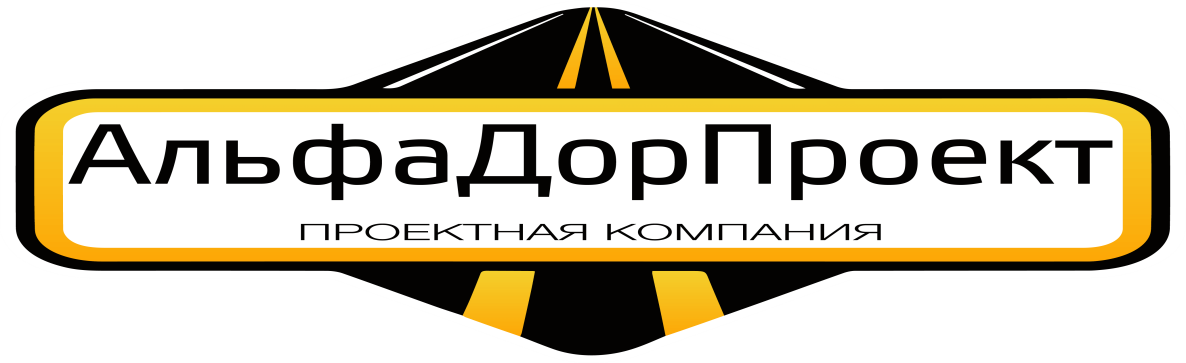 ИНН 3702569869  КПП 370201001  Р/сч 40702810617000090324Ивановское Отделение №8639 ПАО Сбербанк БИК 042406608 л/с 30101810000000000608ОКАТО 24401370000  /  ОКПО 88003221, 153007,  г. Иваново,  ул 7-я  Минеевская, д. 87/10Менеджер: 8-800-775-42-23 (звонок бесплатный) Тел.8(4932) 57-56-91Сайт: www.alfadorproekt2008.rue-mail: AlfaDorProekt@mail.ruКОМПЛЕКСНАЯ СХЕМА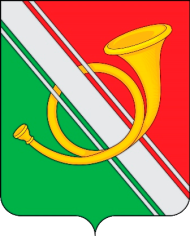 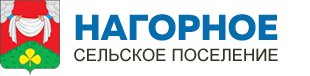 ОРГАНИЗАЦИИ ДОРОЖНОГО ДВИЖЕНИЯПЕТУШИНСКОГО муниципальногорайона ВЛАДИМИРСКОЙ ОБЛАСТИ: НАГОРНОЕ СП, ПЕКШИНСКОЕ СП И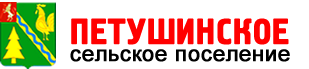 ПЕТУШИНСКОЕ СПЭтап 1. Сбор и анализ исходных данныхИваново 2019г.СодержаниеВведение…………………………………………………………………………..31	Сбор и анализ официальных документарных статистических, технических и других данных, необходимых для разработки проекта………………………….....62	Подготовка и проведение натурных транспортных обследований на территории Петушинского муниципального района (Нагорное СП, Пекшинское СП и Петушинское СП)…………………………………………….…...…………...313	Анализ результатов обследований и оценка существующих параметров УДС и схемы организации дорожного движения на территории Петушинского муниципального района (Нагорное СП, Пекшинское СП и Петушинское СП)....384	Анализ формирования парковочного пространства на территорииПетушинского муниципального района (Нагорное СП, Пекшинское СП и Петушинское СП)……………………...……………………..……………………...615	Анализ статистики аварийности с выявлением причин возникновения ДТП в Петушинском муниципальном районе (Нагорное СП, Пекшинское СП и Петушинское СП)…...………………………………….…………………………….626	Анализ существующей системы городского пассажирского транспорта на территории муниципального образования с учетом характера пассажиропотоков…………………………………………………………………...647	Оценка уровня транспортной доступности Петушинского муниципального района (Нагорное СП, Пекшинское СП и Петушинское СП) с учетом транспортных корреспонденций с другими муниципальными образованиями и территориями………………………………………………….…………………….668 Разработка мероприятий в рамках КСОДД на территории Петушинского муниципального района (Нагорное СП, Пекшинское СП и Петушинское СП)……………………..……………………………………………………………..689 Формирование предложения по институциональным преобразованиям, совершенствованию нормативного правового, нормативно-технического, методического и информационного обеспечения деятельности в сфере ОДД на территории, в отношении которой осуществляется подготовка КСОДД………...79Список используемых источников………………..……………………………........83Приложение А…………………………………………………………………………88ВведениеРазвитие транспортной системы страны становится в настоящее время необходимым условием реализации инновационной модели экономического роста Российской Федерации и улучшения качества жизни населения. Несмотря на благоприятные тенденции в работе отдельных видов транспорта, транспортная система не в полной мере отвечает существующим потребностям и перспективам развития Российской Федерации. Постоянное увеличение количества транспортных заторов на улично-дорожной сети продолжает оставаться одной из важнейших нерешенных проблем развития современных городов. На первом этапе проекта необходимо решить следующие задачи:- сбор и систематизация официальных документальных статических, технических и других данных, необходимых для разработки проекта;- подготовка и проведение транспортных обследований на территории Петушинского муниципального района (Нагорное СП, Пекшинское СП и Петушинское СП):- подготовка и проведение натурного обследования интенсивности движения и состава транспортного потока ручным методом в ключевых транспортных узлах на территории Петушинского муниципального района (Нагорное СП, Пекшинское СП и Петушинское СП);- анализ полученных данных и результатов обследований и оценка существующих параметров улично-дорожной сети и схемы организации дорожного движения Петушинского муниципального района (Нагорное СП, Пекшинское СП и Петушинское СП);- анализ статистики аварийности с выявлением причин возникновения дорожно-транспортных происшествий, наличия резервов по снижению количества и тяжести последствий;- анализ организации парковочного пространства на территории Петушинского муниципального района (Нагорное СП, Пекшинское СП и Петушинское СП);- анализ существующего системы пассажирского транспорта на территории Петушинского муниципального района (Нагорное СП, Пекшинское СП и Петушинское СП) с учетом характера пассажиропотоков;- оценка уровня транспортной доступности Петушинского муниципального района (Нагорное СП, Пекшинское СП и Петушинское СП) с учетом транспортных корреспонденций с другими муниципальными образованиями и территориями.1 Сбор и анализ официальных документарных статистических, технических и других данных, необходимых для разработки проекта1.1 Общие сведения, демографические сведения, трудовая миграцияНагорное сельское поселение – муниципальное образование в Петушинском районе Владимирской области. Административным центром является – поселок Нагорный. Территория поселения расположена в западной части района. В состав сельского поселения входит 60 населенных пунктов. Численность населения составляет 3878 человека. Подробный перечень населенных пунктов Нагорного сельского поселения Петушинского района Владимирской области представлен в таблице 2. 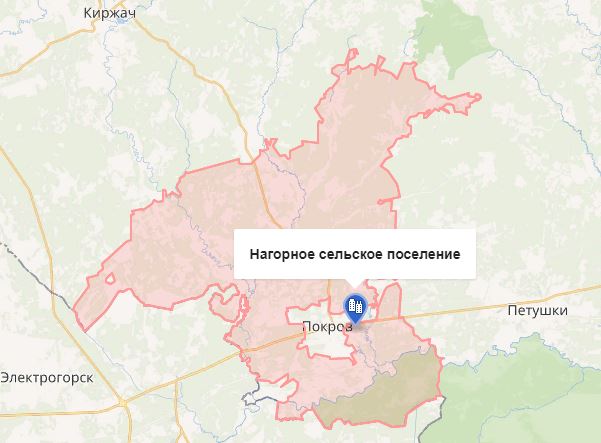 Рисунок 1 – Нагорное сельское поселение Петушинского муниципального района Владимирской области	Пекшинское сельское поселение – муниципальное образование в Петушинском районе Владимирской области. Административным центром является деревня Пекша. Территория района расположена в восточной части района. В состав сельского поселения входит 57 населенных пунктов. Численность населения составляет 4522 человека. Подробный перечень населенных пунктов Пекшинского сельского поселения Петушинского района Владимирской области представлен в таблице 3. 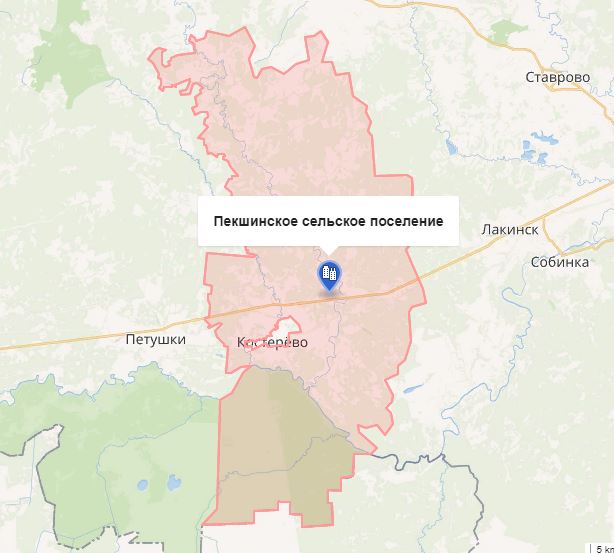 Рисунок 2 – Пекшинское сельское поселение Петушинского муниципального района Владимирской области	Петушинское сельское поселение – муниципальное образование в Петушинском районе Владимирской области. Административным центром является - деревня Старые Петушки. Территория сельского поселения расположена в центральной части района. В состав сельского поселения входит 38 населенных пунктов. Численность населения составляет 4752 человек. Подробный перечень населенных пунктов Петушинского сельского поселения Петушинского района Владимирской области представлен в таблице 4. 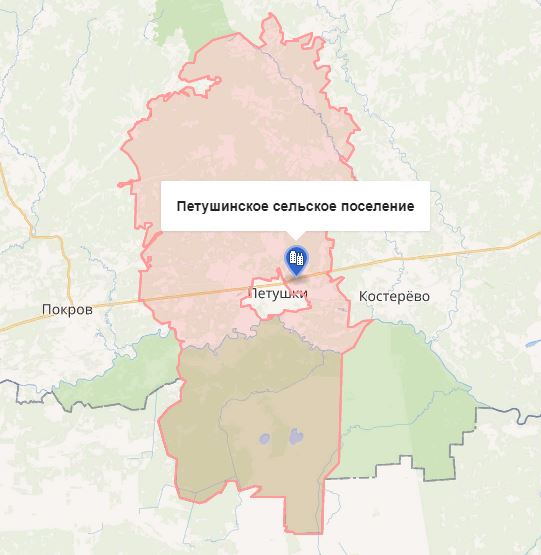 Рисунок 3 – Петушинское сельское поселение Петушинского муниципального района Владимирской областиНепосредственно, сам Петушинский район – муниципальное образование (муниципальный район) на юго-западе Владимирской области, с административным центром в городе Петушки.Петушинский муниципальный район граничит: на северо-западе - с Киржачским районом Владимирской области, на севере - с Кольчугинским районом Владимирской области, на востоке - с Собинским районом Владимирской области, на юге - с Шатурским районом Московской области, на юго-западе - с Орехово-Зуевским районом Московской области.Площадь Петушинского района – 1692 км² .В состав Петушинского района входят 8 муниципальных образований, в том числе 5 городских и 3 сельских поселения. Перечень муниципальных образований, входящих в состав района, представлен в таблице 1. Население района – 62626 человек.Плотность населения – 37,01  чел./км2.Таблица 1 – Перечень муниципальных образований, входящих в состав Петушинского районаТаблица 2 – Перечень населенных пунктов Нагорного сельского поселения Петушинского района Владимирской областиТаблица 3 – Перечень населенных пунктов Пекшинского сельского поселения Петушинского района Владимирской областиТаблица 4 – Перечень населенных пунктов Петушинского сельского поселения Петушинского района Владимирской области На территории сельских поселений проживает всего лишь 21,46% всего населения муниципального района. Оставшиеся 78,54% населения  Петушинского муниципального района проживает в городских условиях (города города Костерёво, Петушки, Покров и пгт Вольгинский, Городищи).Прогноз численности населения предполагает его снижение, депопуляция населения в перспективе сохранится как по сельским поселениям, так и по району в целом. Динамика численности населения представлена в таблице 5.Таблица 5 – Динамика численности населения Петушинского муниципального района  (Нагорное СП, Пекшинское СП и Петушинское СП)Рисунок 4 – Динамика численности населения Петушинского района (Нагорное СП, Пекшинское СП и Петушинское СП) Владимирской областиОбщий миграционный прирост составил 276 человек. По сравнению с началом прошлого года миграционная убыль населения по району сменилась миграционным приростом. Таблица 6 – Миграционный прирост населения Петушинского муниципального района (городские и сельские поселения) 	В настоящее время Петушинский район – довольно активно развивающийся промышленный центр Владимирской области. По итогам предыдущего года в Петушинском районе сохраняется тенденция увеличения объемов промышленного производства. Сфера промышленного производства представлена крупными и средними предприятиями, а также предприятиями малого бизнеса. Основные виды экономической деятельности - пищевая и перерабатывающая промышленность, металлообработка, легкая промышленность, химическая и деревообрабатывающая промышленности.По данным ОГИБДД УМВД России по Петушинскому муниципальному району  (Нагорное СП, Пекшинское СП и Петушинское СП) Владимирской области, уровень автомобилизации района составляет порядка 278 автомобилей на 1000 жителей. Общая численность зарегистрированных на территории Нагорного СП, Пекшинского СП и Петушинского СП – 3660 ед., в т.ч. легковых автомобилей – 2789 ед., грузовых – 871 ед.Основные миграционные потоки внутри района обусловлены концентрацией объектов притяжения и распределяются в пределах сельских поселений. Распределение внутренних трудовых миграций по видам транспорта следующее: на общественном автомобильном транспорте – 20%; на личном автомобильном транспорте – 80%. Внешние трудовые миграции района представлены в направлении городов Москва, Владимир, Орехово-Зуево, Ногинск, Электросталь, а также в соседние районы. Распределение внешних трудовых миграций по видам транспорта следующее: на общественном автомобильном транспорте – 15%; на личном автомобильном транспорте – 75%; иные виды транспорта – 10%.Таблица 7 – Перечень объектов притяжения на территории сельских поселений (Нагорное СП, Пекшинское СП и Петушинское СП) Петушинского муниципального района Владимирской областиНа территории Петушинского муниципального района проходит автомобильная дорога Федерального значения М-7 «Владимир – Нижний Новгород – Казань – Уфа», а также дороги регионального и местного значения. Подробный перечень дорог общего пользования местного значения Петушинского муниципального района (на территории сельских поселений Нагорное СП, Пекшинское СП и Петушинское СП) представлен в разделе 3 данного отчета. Автомобильные дороги местного значения отнесены к IV – V категориям. В целях мониторинга состояния муниципальной дорожной сети ежегодно проводится комиссионный осмотр.Связь сельских поселений и с другими городами осуществляется пригородными автобусными маршрутами.1.2 Анализ программных документов и документов территориального планированияВ ходе работы были проанализированы следующие документы:Схема территориального планирования Владимирской области;Схема территориального планирования Петушинского муниципального района;Генеральные планы сельских поселений Петушинского муниципального района (Нагорное СП, Пекшинское СП и Петушинское СП);Стратегия развития транспортно-дорожного комплекса Владимирской области;другие документы.С целью развития транспортной инфраструктуры Петушинского муниципального района (Нагорное СП, Пекшинское СП и Петушинское СП) в рамках КСОДД предлагается запланировать на перспективу строительство новых и реконструкцию имеющихся автомобильных дорог местного значения.Схема мероприятий по развитию транспортной инфраструктуры на территории Петушинского муниципального района (Нагорное СП, Пекшинское СП и Петушинское СП) представлена на рисунке 5, 6, 7, перечень мероприятий в таблице 8.Таблица 8 – Перечень мероприятий по развитию объектов транспортной инфраструктуры Петушинского муниципального района (Нагорное СП, Пекшинское СП и Петушинское СП) в соответствие с программными документами и документами территориального планированияПроанализировав программные документы можно сделать ряд выводов:с целью повышения транспортной доступности муниципальных образований и отдельных населенных пунктов документами планирования предполагается строительство новых и реконструкция старых участков УДС района;предполагается реконструкция региональных и местных дорог, а также строительство новых, что приведет к повышению доступности района, а также говорит о перспективном росте транзитных грузовых и пассажирских потоков.сохранение существующей сети автомобильных дорог, а также улучшение транспортно-эксплуатационного состояния существующей сети автомобильных дорог, обеспечение всех населенных пунктов поселения подъездами с твердым покрытием к автомобильным дорогам общего пользования.Все вышеперечисленные мероприятия будут включены в комплексную программу развития транспортной инфраструктуры Петушинского муниципального района (Нагорное СП, Пекшинское СП и Петушинское СП).Реализация мероприятий программы позволит выполнять работы по содержанию автомобильных дорог и искусственных сооружений на них в соответствии с нормативными требованиями; сохранить протяженность участков автомобильных дорог общего пользования муниципального значения, на которых показатели их транспортно-эксплуатационного состояния соответствуют требованиям стандартов к эксплуатационным показателям автомобильных дорог.Основные ожидаемые конечные результаты реализации программы:- сокращение количества лиц, погибших в результате ДТП;- снижение тяжести последствий;- создание современной системы обеспечения безопасности дорожного движения на автомобильных дорогах общего пользования и УДС населённых пунктов в Петушинском муниципальном районе (Нагорное СП, Пекшинское СП и Петушинское СП).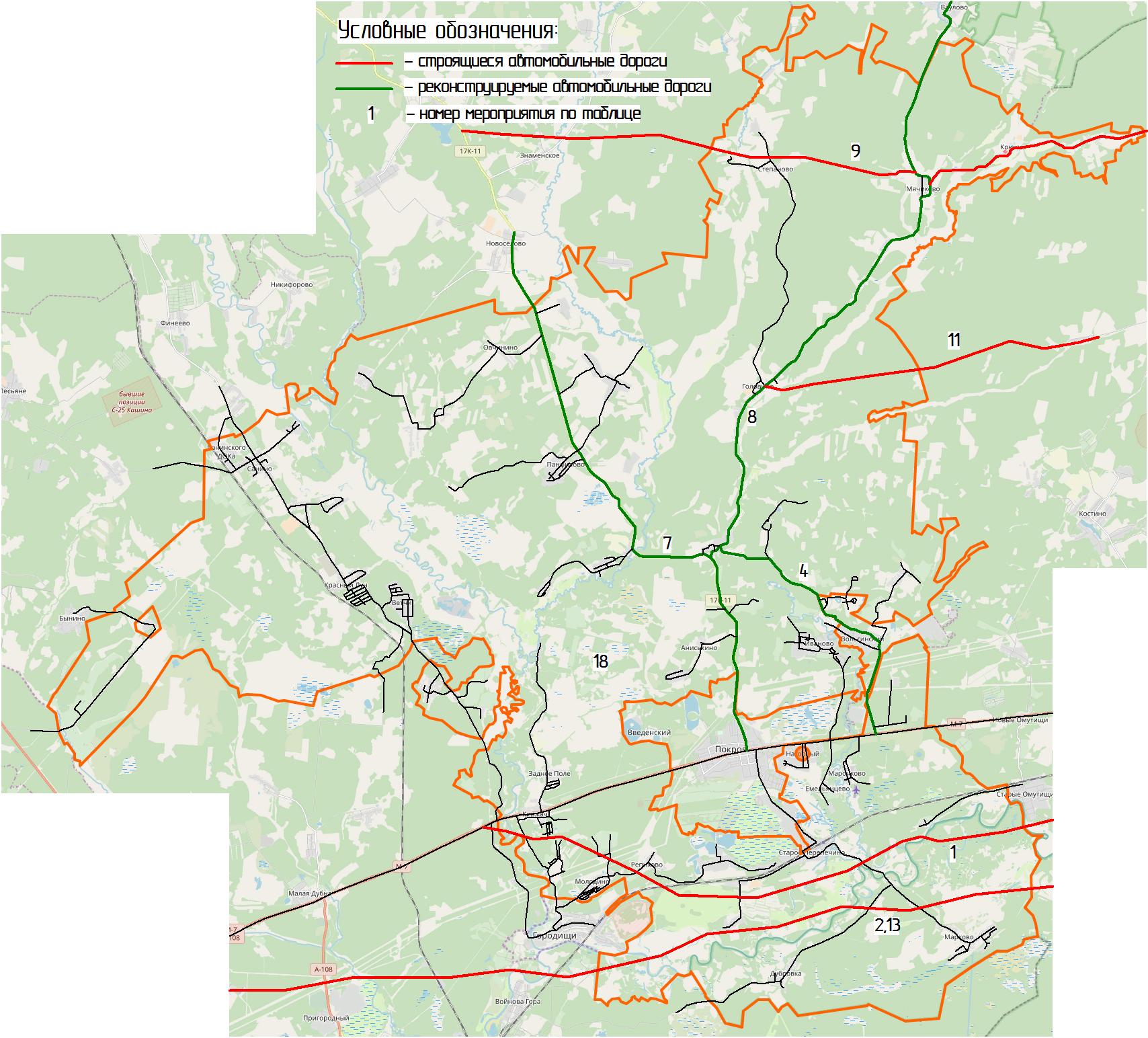 Рисунок 5 – Схема мероприятий по развитию транспортной инфраструктуры на территории Петушинского муниципального района (Нагорное СП)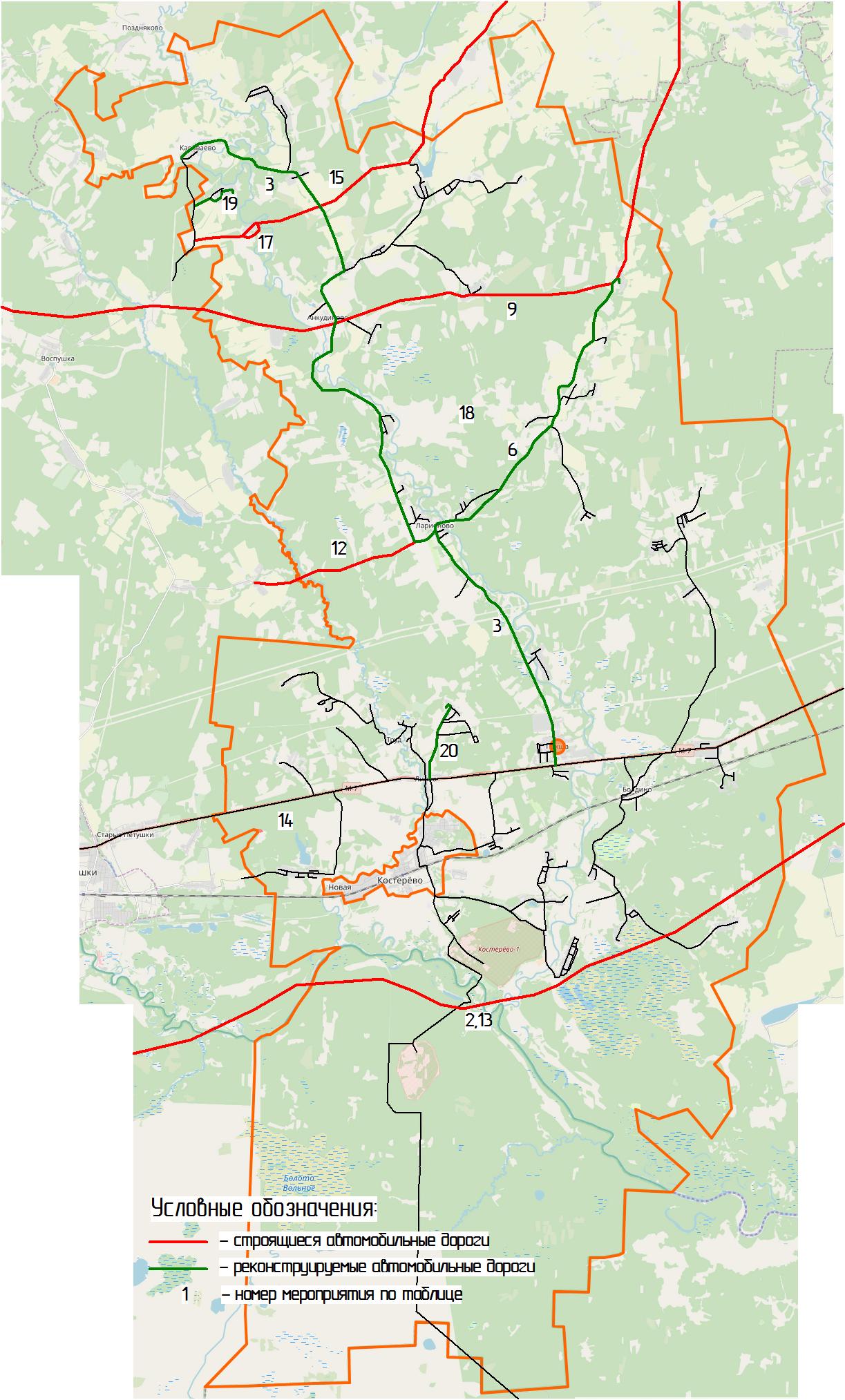 Рисунок 6 – Схема мероприятий по развитию транспортной инфраструктуры на территории Петушинского муниципального района (Пекшинское СП)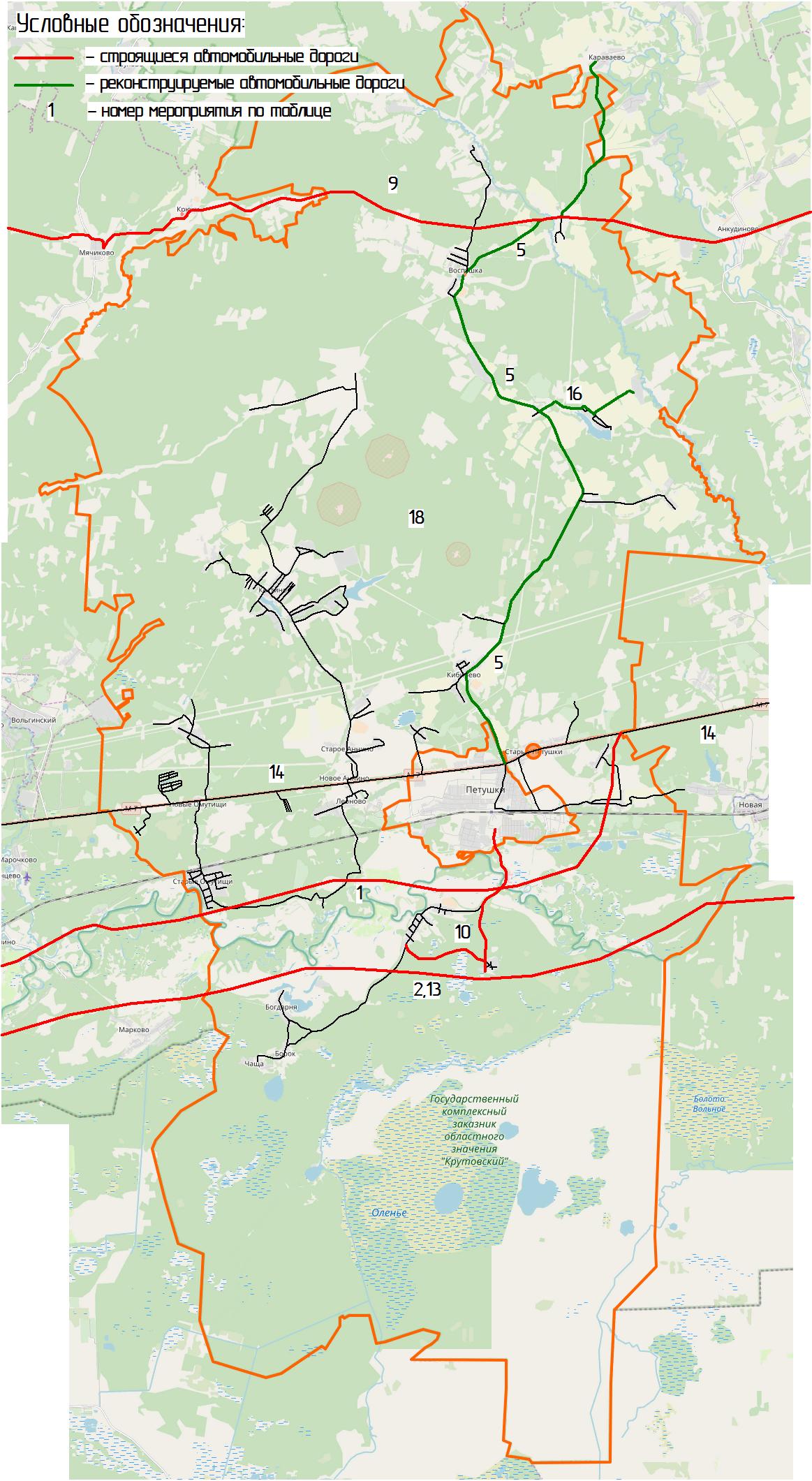 Рисунок 7 – Схема мероприятий по развитию транспортной инфраструктуры на территории Петушинского муниципального района (Петушинское СП)2 Подготовка и проведение натурных транспортных обследований на территории Петушинского муниципального района (Нагорное СП, Пекшинское СП и Петушинское СП)Натурное обследование в рамках разработки КСОДД Петушинского муниципального района (Нагорное СП, Пекшинское СП и Петушинское СП) проводилось ручным способом сбора данных по интенсивности транспортных потоков (далее – ТП).Обследование проводилось по следующей методике:муниципальный район разделяется на транспортные районы;определялись ключевые места движения ТП в этих транспортных районах;проводились натурные обследования интенсивности и состава ТП.Для выполнения замеров ТП, территория Петушинского муниципального района (Нагорное СП, Пекшинское СП и Петушинское СП) предварительно разделялась на условные (транспортные) районы. Это сделано с целью выделения районов с различными параметрами УДС и спросом на передвижения. В качестве границ районов принимались естественные и искусственные рубежи, затрудняющие связи между транспортными районами. После чего определены ключевые точки, необходимые для проведения обследования интенсивности дорожного движения и состава транспортных потоков с целью последующего анализа транспортной ситуации в исследуемом муниципальном районе.Кроме того, определение точек проводилось на транспортных узлах, характер изменения дорожного движения, на которых качественно отражает динамику ТП на УДС в целом и на УДС конкретного условного района. В перечень исследования включались пересечения, через которые проходят внешние и внутрирайонные транзитные потоки, перекрестки с постоянными нагрузками, двух и более интенсивных маршрутов.Время проведения замеров интенсивности транспортных потоков соответствовало утренним пиковым и предшествующим им часам – с 7:30 до 8:30, данное время соответствовало наибольшей нагрузке на УДС.Таким образом, были произведены замеры интенсивности транспортных потоков на следующих узлах УДС Петушинского муниципального района (Нагорное СП, Пекшинское СП и Петушинское СП) (Таблица 9):Таблица 9 – Узлы замеров интенсивности транспортных потоков на территории Петушинского муниципального района (Нагорное СП, Пекшинское СП и Петушинское СП)Результаты исследования были сведены в акты обследований (Приложение А). Каждый акт содержит наименование узла замера, дату и время замера, конфигурацию узла замера с нумерацией входов, таблицы для записи интенсивности движения транспортных средств с учетом всех разрешенных маршрутов движения транспорта на пересечении.При расчетах выделяли 7 видов транспорта (в скобках даны коэффициенты приведения согласно СП34.13330.2012 «Автомобильные дороги»):1 – легковые автомобили (1,0);2 – легкие грузовые автомобили грузоподъемностью до 2,0 т (2,0);3 – средние грузовые автомобили грузоподъемностью от 2,1 до 5,0 т (2,0);4 – тяжелые грузовые автомобили грузоподъемностью от 5,1 до 8,0 т (2,0);5 – очень тяжелые грузовые автомобили грузоподъемностью более 8,0 т (2,0);6 – автопоезда (2,0);7 – автобусы (2,5).На основании результатов замеров была построена схема интенсивности транспортных потоков в ключевых узлах УДС Петушинского муниципального района (Нагорное СП, Пекшинское СП и Петушинское СП) в утренний «час пик» (Рисунок 8, 9, 10).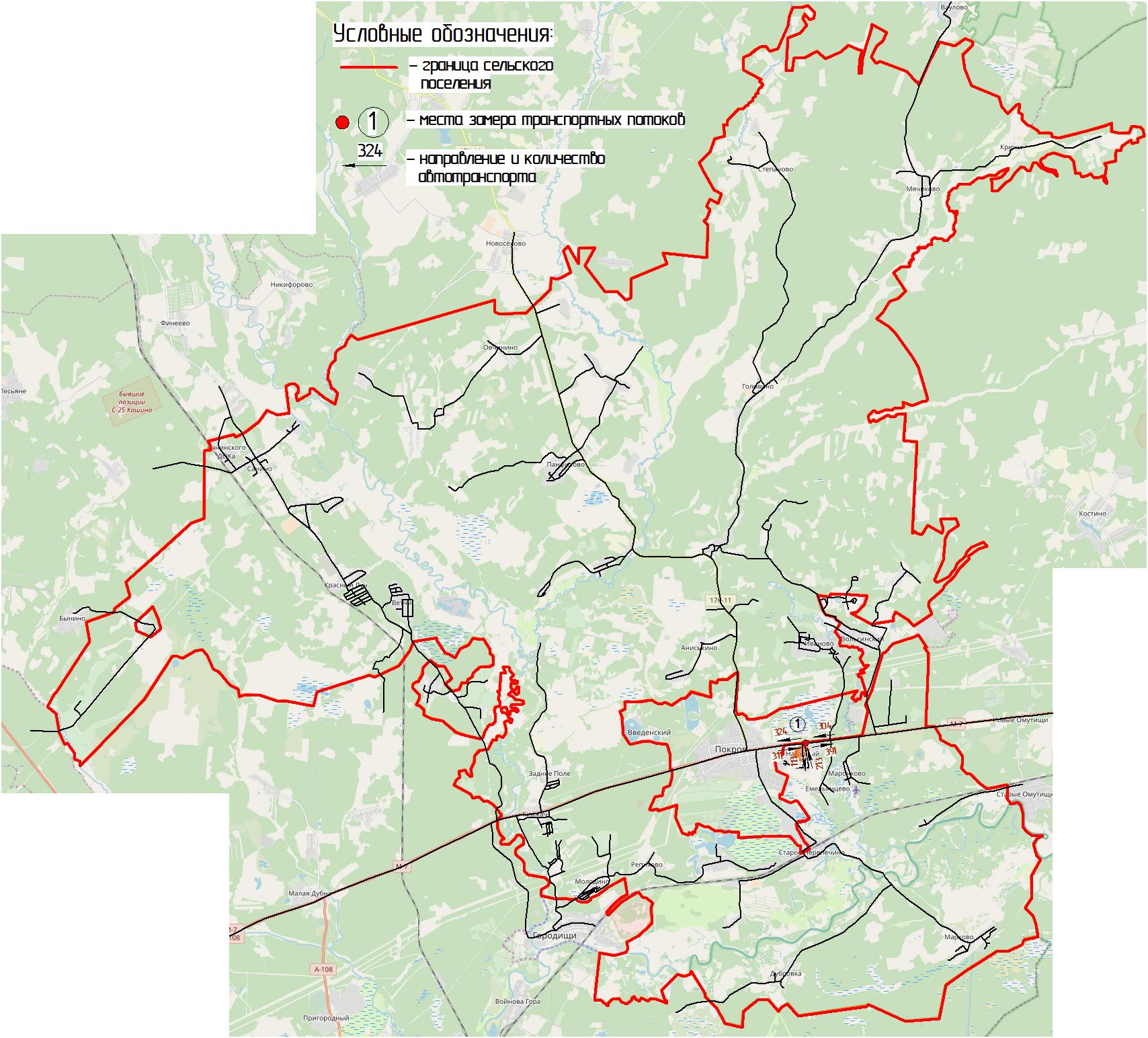 Рисунок 8 – Точки замеров и схема интенсивности транспортных потоков Петушинского муниципального района (Нагорное СП) в «час пик»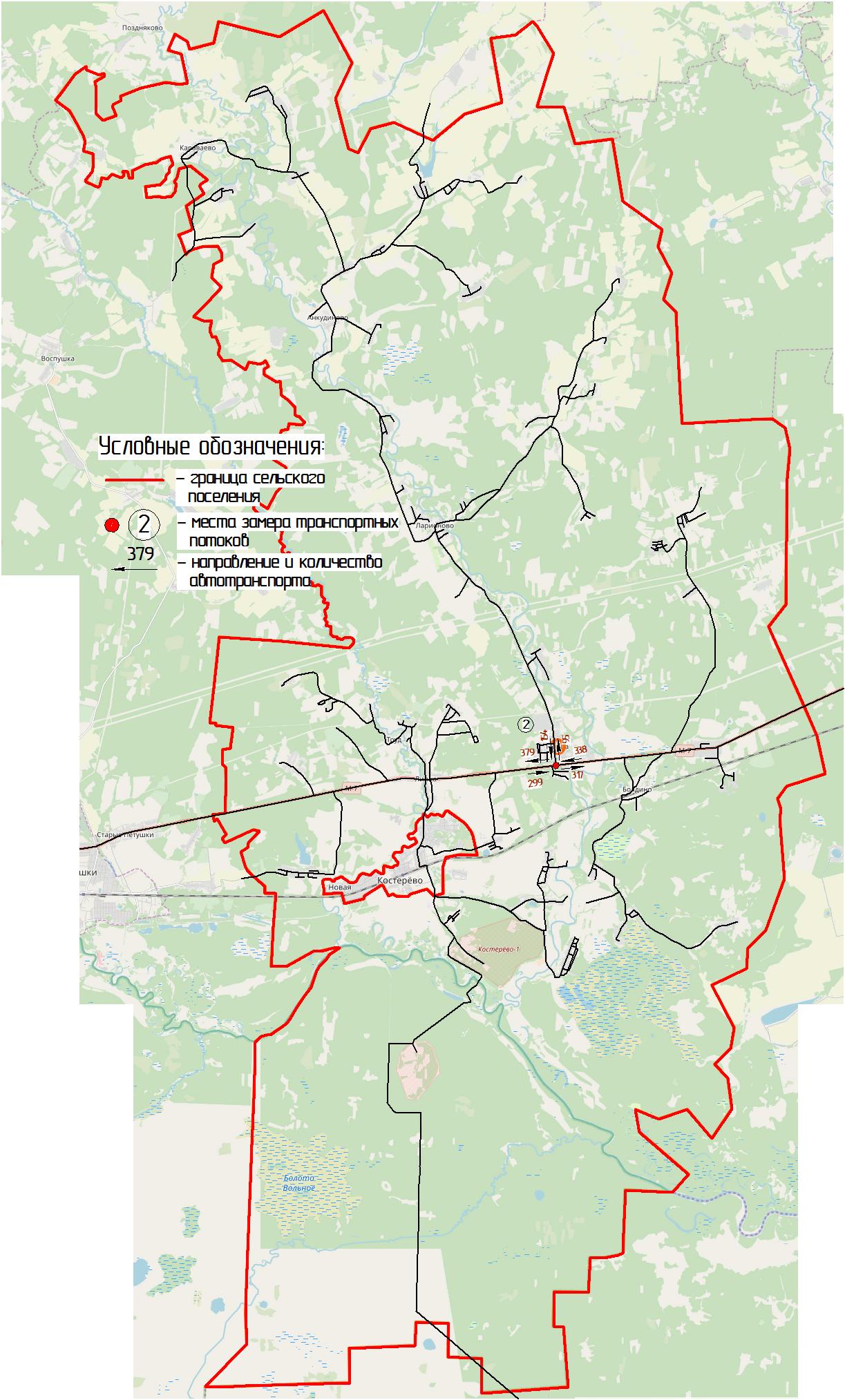 Рисунок 9 – Точки замеров и схема интенсивности транспортных потоков Петушинского муниципального района (Пекшинское СП)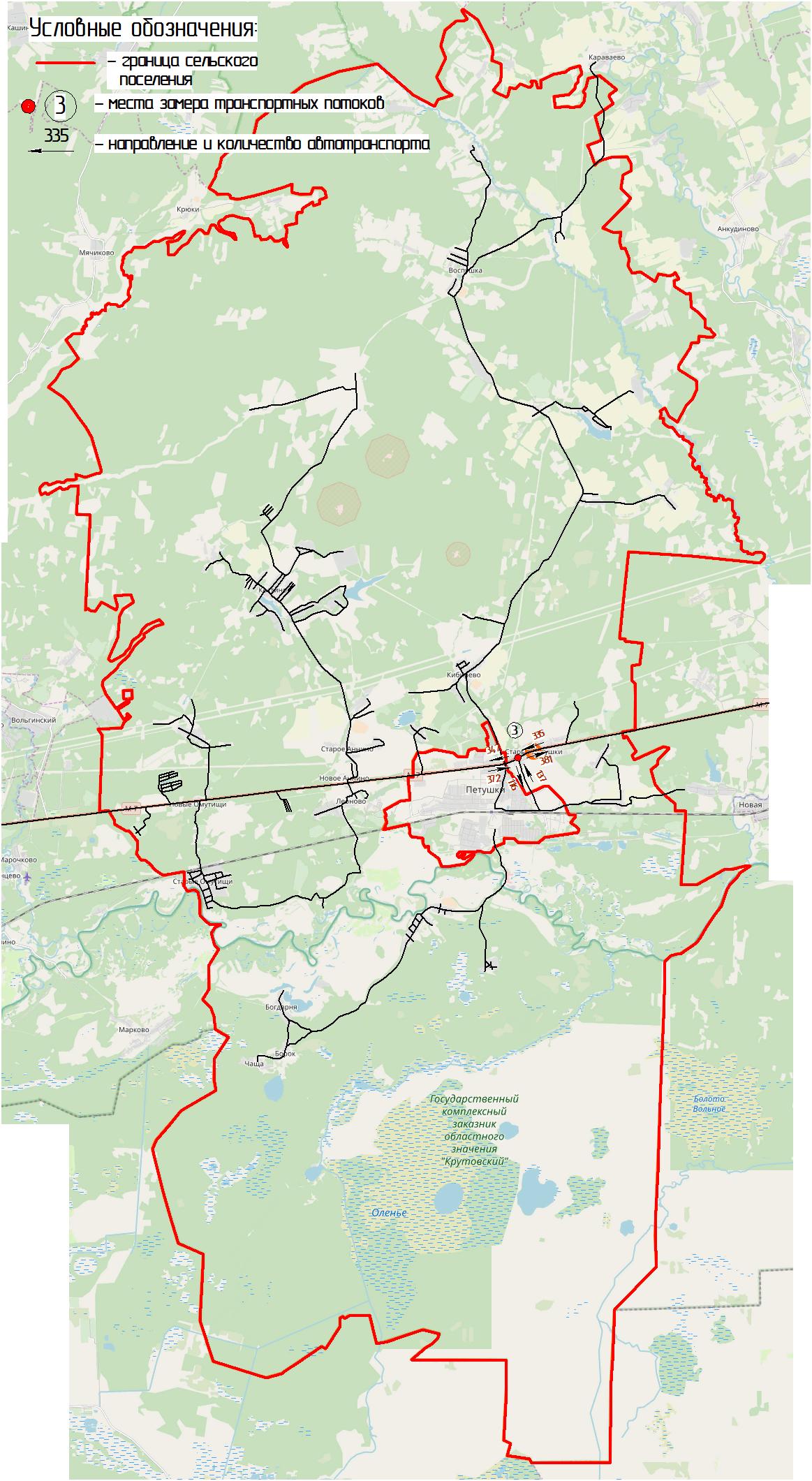 Рисунок 10 – Точки замеров и схема интенсивности транспортных потоков Петушинского муниципального района (Петушинское СП)Распределение ТС по типам приведено в таблице 10.Таблица 10 – Распределение ТС по типам на точках обследованияНа рисунке 11 представлена диаграмма распределения ТС по типам в процентах от общего потока транспортных средств.Рисунок 11 – Диаграмма распределения транспортных средствВ общем транспортном потоке Петушинского муниципального района (Нагорное СП, Пекшинское СП и Петушинское СП) разделение по транспортным средствам, представлено следующим образом:- легковые автомобили составляют 90% от общего количества транспортного потока;- легкие грузовые автомобили составляют 4% от общего количества транспортного потока;- средние грузовые автомобили составляют 2% от общего количества транспортного потока;- тяжелые грузовые автомобили составляют менее 1% от общего количества транспортного потока;- очень тяжелые грузовые автомобили составляют менее 1% от общего количества транспортного потока;- автопоезда составляют 3% от общего количества транспортного потока;- автобусы составляют 1% от общего количества транспортного потока.Стоит отметить невысокую долю, около 10%, грузовых автомобилей разной вместимости в общем потоке транспортных средств Петушинского муниципального района (Нагорное СП, Пекшинское СП и Петушинское СП). При этом автопоезда и средние грузовые автомобили составляют 4% в общем потоке транспортных средств Петушинского муниципального района (Нагорное СП, Пекшинское СП и Петушинское СП). Наибольшую долю 90% в общем потоке транспортных средств Петушинского муниципального района (Нагорное СП, Пекшинское СП и Петушинское СП) занимают легковые автомобили.3 Анализ результатов обследований и оценка существующих параметров УДС и схемы организации дорожного движения на территории Петушинского муниципального района (Нагорное СП, Пекшинское СП и Петушинское СП)Протяженность автомобильных дорог общего пользования на территории Петушинского муниципального района (Нагорное СП, Пекшинское СП и Петушинское СП), составляет 813,5 км.Протяженность автодорог Петушинского муниципального района (Нагорное СП, Пекшинское СП и Петушинское СП) по принадлежности представлена в таблице 11.Таблица 11 – Перечень автомобильных дорог на территории района с указанием ведомственной принадлежностиНа территории Петушинского муниципального района проходит автомобильная дорога Федерального значения М-7 «Владимир – Нижний Новгород – Казань – Уфа», а также дороги регионального и местного значения. Перечень автомобильных дорог регионального и межмуниципального значения представлен в таблице 12, местного значения – в таблице 13.УДС Петушинского муниципального района (Нагорное СП, Пекшинское СП и Петушинское СП) представлена улицами и дорогами местного значения, а именно улицами в жилой застройке (в населенных пунктах). Все автомобильные дороги района вне границ населенных пунктов – дороги V, IV и III категории. Схема основных дорог Петушинского муниципального района (Нагорное СП, Пекшинское СП и Петушинское СП) представлена на рисунке 12, 13, 14.Таблица 12 – Перечень автомобильных дорог общего пользования регионального и межмуниципального значения Петушинского муниципального района (Нагорное СП, Пекшинское СП и Петушинское СП)Таблица 13 – Перечень автомобильных дорог общего пользования местного значения муниципального образования «Петушинский район» (Нагорное СП, Пекшинское СП и Петушинское СП)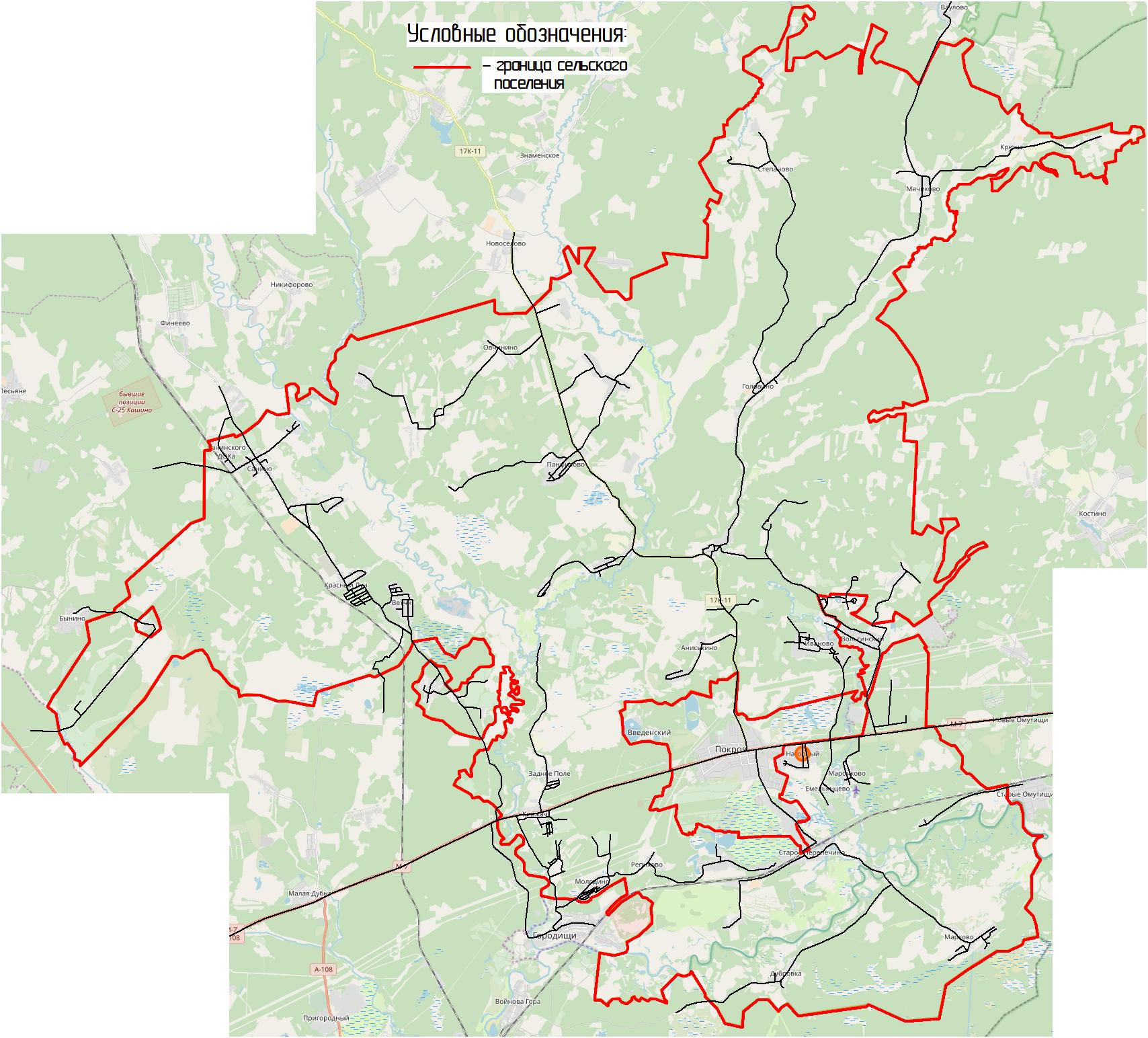 Рисунок 12 – Схема основных дорог Нагорного СП Петушинского муниципального района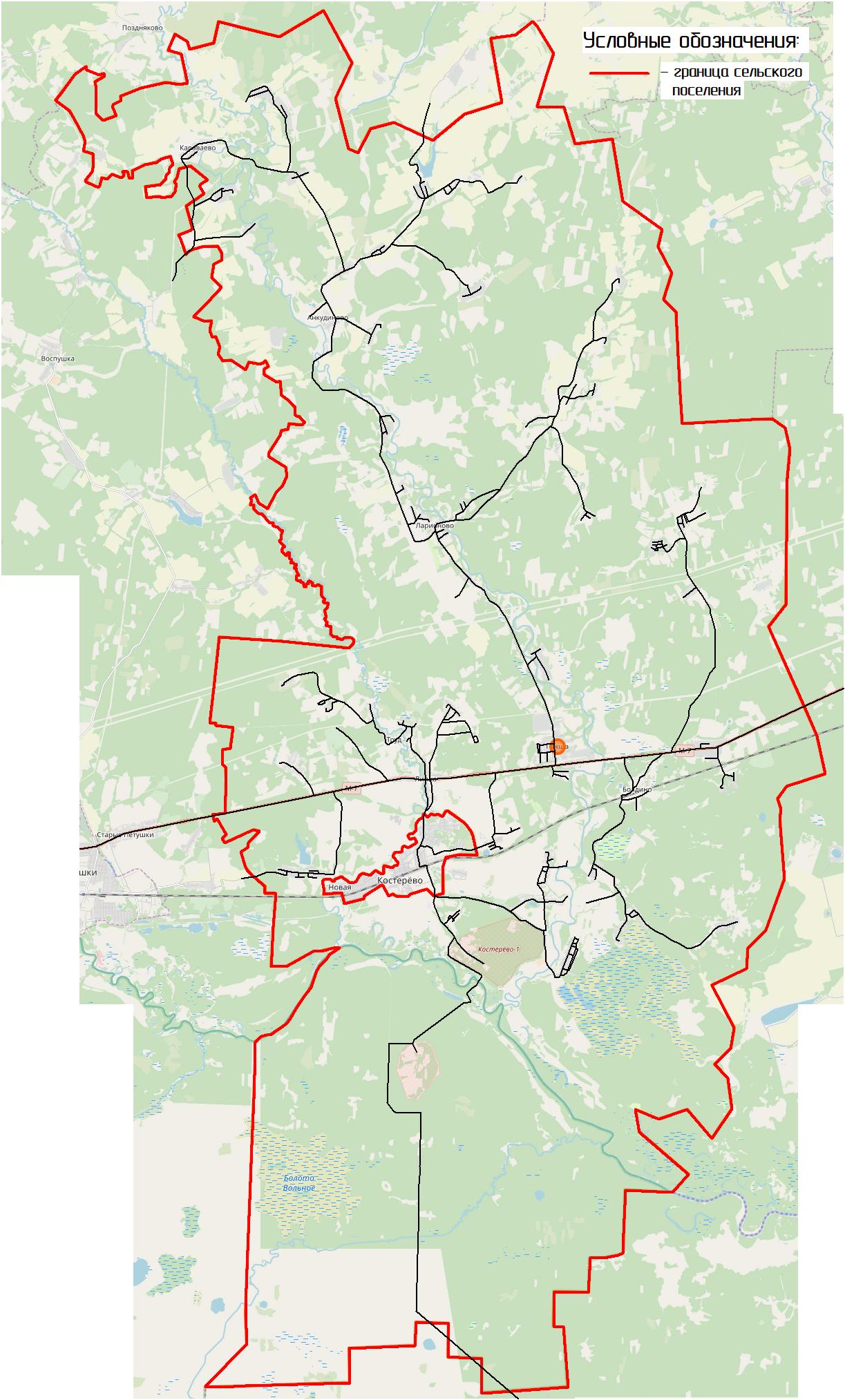 Рисунок 13 – Схема основных дорог Пекшинского СП Петушинского муниципального района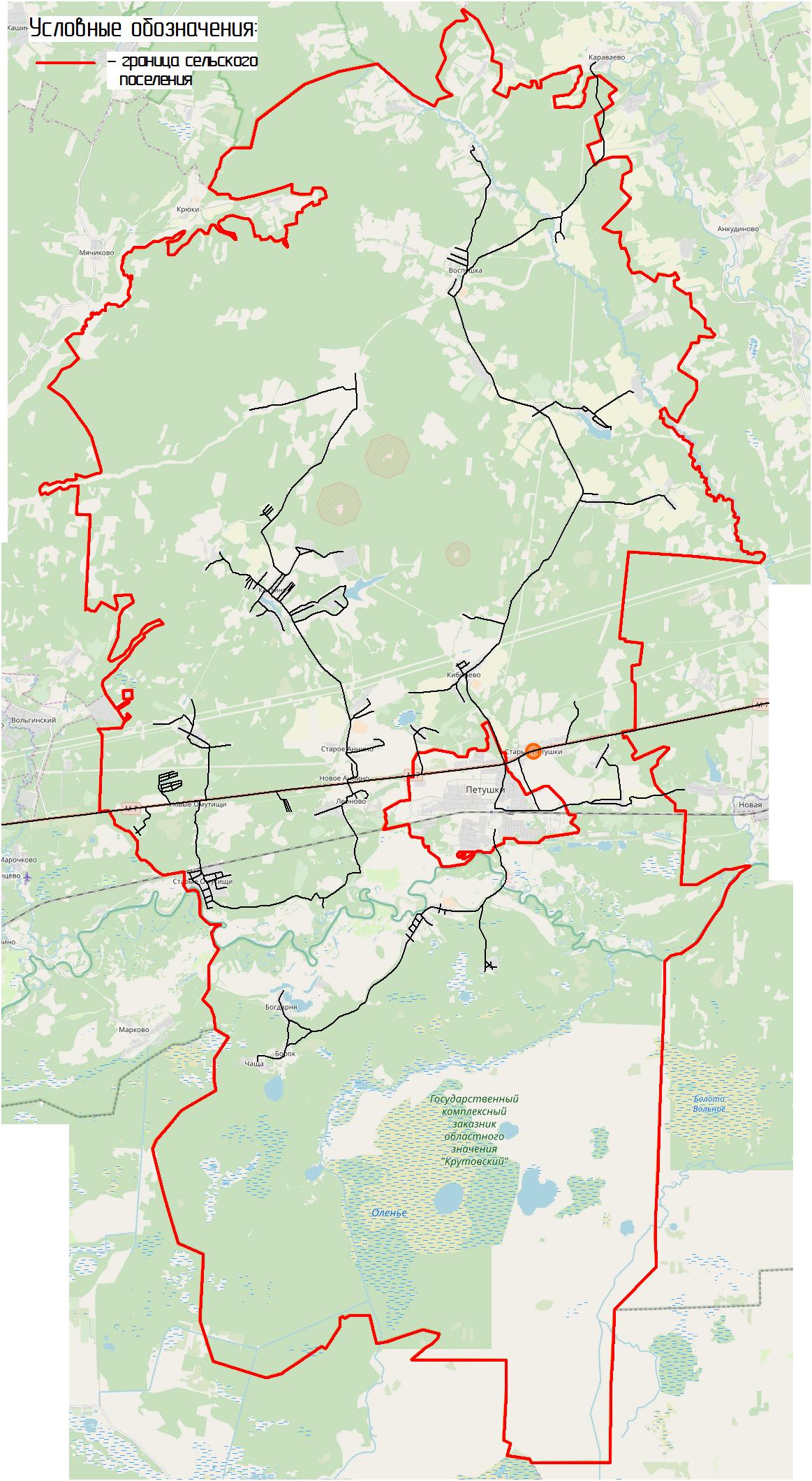 Рисунок 14 – Схема основных дорог Петушинского СП Петушинского муниципального районаНа территории Петушинского муниципального района (Нагорное СП, Пекшинское СП и Петушинское СП) преобладают дороги с усовершенствованным (асфальтобетонным) покрытием – 55%, дороги с переходным (щебеночным) покрытием 32% и дороги с грунтовым покрытием составляют 13%. Структура покрытия автодорог представлена на рисунке 15.Рисунок 15 – Структура покрытия автодорог Петушинского муниципального района (Нагорное СП, Пекшинское СП и Петушинское СП)Плотность сети автомобильных дорог общего пользования 0,49 км/км2.Все автомобильные дороги, расположенные на территории Петушинского муниципального района (Нагорное СП, Пекшинское СП и Петушинское СП) являются автодорогами общего пользования, то есть, предназначены для движения транспортных средств неограниченного круга лиц. На территории муниципального района отсутствуют автомагистрали и скоростные дороги. По условиям проезда и доступа все автомобильные дороги являются обычными.Одним из основных положительных факторов, влияющих на развитие автомобильной транспортной системы, является географическое положение территории сельских поселений, входящих в состав района. Стоит отметить, что непосредственная близость крупных городов (Москва, Тверь, Владимир), а также наличие автодороги Федерального значения М-7 на территории района положительно влияет на транспортную доступность сельских поселений и транспортное сообщение в  целом по району. Исходя из краткой характеристики транспортной инфраструктуры сельских поселений (Нагорное СП, Пекшинское СП и Петушинское СП) Петушинского муниципального района, а также его общей характеристики, можно выделить ряд задач, которые необходимо решить для обеспечения населения качественными транспортными услугами и снижения аварийности. К таким задачам можно отнести:- развитие дорожной сети, отвечающей современным требованиям;- безопасности, реконструкция существующих дорог с доведением их до современных требований дорожного движения;- снижение аварийности;- обеспечение доступности и качества транспортно-логистических услуг в области грузовых перевозок на уровне потребностей развития экономики;- обеспечение доступности и качества транспортных услуг для населения в соответствии с социальными стандартами.4	Анализ формирования парковочного пространства на территории Петушинского муниципального района (Нагорное СП, Пекшинское СП и Петушинское СП)По данным ОГИБДД УМВД России по Петушинскому муниципальному району  (Нагорное СП, Пекшинское СП и Петушинское СП) Владимирской области, уровень автомобилизации района составляет порядка 278 автомобилей на 1000 жителей. Общая численность зарегистрированных на территории Нагорного СП, Пекшинского СП и Петушинского СП – 3660 ед., в т.ч. легковых автомобилей – 2789 ед., грузовых – 871 ед.Информация об имеющихся парковочных местах для хранения автомобилей в Нагорном СП, Пекшинском СП и Петушинском СП), нормативной потребности и дефиците парковочных мест представлена в таблице 14.Таблица 14 – Сведения о парковочных местах в Нагорном СП, Пекшинском СП и Петушинском СП)Жилой фонд поселений представлен многоквартирными домами (10%) и индивидуальными жилыми домами с приусадебными участками (90%). Согласно СП 42.13330.2016 «Градостроительство. Планировка и застройка городских и сельских поселений» на селитебных территориях и на прилегающих к ним производственных территориях следует предусматривать гаражи и открытые стоянки для постоянного хранения не менее 90% расчетного числа индивидуальных легковых автомобилей при пешеходной доступности не более 800 м. При необходимости в 2510 парковочных мест в Нагорном СП, Пекшинском СП и Петушинском СП) имеется 2200 парковочных мест. Таким образом, в районе дефицит мест для постоянного хранения автомобилей.Согласно данным исследований дефицита мест для временного хранения автомобилей нет.5 Анализ статистики аварийности с выявлением причин возникновения ДТП в Петушинском муниципальном районе  (Нагорное СП, Пекшинское СП и Петушинское СП), наличия резервов по снижению количества и тяжести последствийВ качестве исходных данных для анализа статистики аварийности была использована статистическая информация, предоставленная ОГИБДД МО МВД России по Петушинскому муниципальному району Владимирской области за период с 2016 г. по 2018 г. (Таблица 15 и Рисунок 16). В течение 2016 – 2018 годов на территории Петушинского муниципального района зарегистрировано 461 ДТП, в которых 96 человек погибло и 587 получили ранения различной степени тяжести.Таблица 15 – Статистика ДТП за период с 2016 г. по 2018 г.Рисунок 16 – Статистика ДТП на территории Петушинского муниципального района за период с 2016 г. по 2018 г.Анализ данных, представленных в таблице, показывает, что в сравнении с 2016 годом число раненых в ДТП в 2017 году уменьшилось в 1,3 раза, в 2018 по сравнению с 2017 уменьшилось в 1,1 раза; число погибших также снизилось в 1,7 раза, что говорит о снижении тяжести последствий ДТП. Общее количество ДТП по сравнению с 2017 годом также снизилось в 1,1 раза.В таблице 16 и на рисунке 17 представлено распределение ДТП по видам.Таблица 16 – Распределение ДТП по видамРисунок 17 – Распределение ДТП по видам в 2018 годуИз диаграмм видно, что основными видами ДТП являются столкновение (59% ДТП), наезд на препятствие (13% ДТП), съезд с дороги (8% ДТП) и наезд на пешехода (8% ДТП). Наибольшее количество ДТП связано с несоблюдением очередности проезда и с плохой освещенностью проезжей части в темное время суток. Основной причиной ДПТ по вине пешеходов является переход на запрещающий сигнал светофора.За период 2016 – 2018 гг. мест концентрации ДТП на территории Нагорного СП, Пекшинского СП и Петушинского СП не зарегистрировано.В рамках КСОДД предложен ряд мероприятий по повышению безопасности дорожного движения и снижению статистики аварийности (4 этап).6 Анализ существующей системы городского пассажирского транспорта на территории муниципального образования с учетом характера пассажиропотоковРегулярные перевозки пассажиров на территории Петушинского муниципального района (Нагорное СП, Пекшинское СП и Петушинское СП)  осуществляются автомобильным и железнодорожным транспортом. В границах Петушинского района (Нагорное СП, Пекшинское СП и Петушинское СП) перевозка пассажиров и багажа автомобильным транспортом осуществляется по межмуниципальным маршрутам регулярных перевозок, которые входят в единую маршрутную сеть регулярных перевозок Владимирской области. Железнодорожное сообщение на территории вышеуказанных сельских поселений представлено пригородными поездами. На территории муниципального района действуют межмуниципальные маршруты общественных пассажирских перевозок. Данные маршруты осуществляют перевозку между населенными пунктами района, обеспечивая их связь с административным центром. Перечень маршрутов, по которым осуществляется перевозка пассажиров и багажа на территории Петушинского муниципального района в пределах Нагорное СП, Пекшинское СП и Петушинское СП, представлен в таблице 17 и 18. Таблица 17 – Перечень маршрутов общественного пассажирского автомобильного транспорта на территории Петушинского муниципального районаТаблица 18 – Расписание поездов Петушинского муниципального района Пекшинского СП и Нагорного СП (по станциям Болдино, Сушнево-2, Глубоково)В процессе проведенного анализа установлено следующее:- основные пассажирские перевозки, общественным автомобильным транспортом, осуществляются по межмуниципальным маршрутам регулярных перевозок и движутся по расписанию;- железнодорожное пассажирское сообщение осуществляется пригородными поездами, и занимает незначительную часть среди других видов транспорта, а также служит для связи с другими районами и крупными близлежащими городами, не входящих в состав района.  В целом анализ данных показал, что общественный транспорт Петушинского муниципального района охватывает большую часть населенных пунктов, доля населения населенных пунктов, не имеющих регулярного автобусного сообщения с административным центром муниципального района, в общей численности населения района составляет не более 10%. 7 Оценка уровня транспортной доступности Петушинского муниципального района (Нагорное СП, Пекшинское СП и Петушинское СП)а с учетом транспортных корреспонденций с другими муниципальными образованиями и территориямиПетушинский муниципальный район расположен в юго-западной части Владимирской области, граничит: на северо-западе – с Киржачским районом, на севере – с Кольчугинским районом, на востоке – с Собинским районом, а также с районами Московской области: на юге – с Шатурским районом, на юго-западе – с Орехово-Зуевским районом.На транспортную доступность влияет географическое положение территории района. При существующей транспортной инфраструктуре в Петушинском муниципальном районе, транспортная доступность сельских поселений (Нагорное СП, Пекшинское СП и Петушинское СП)  района представлена в таблице 19.Таблица 19 – Транспортная доступность населенных пунктов муниципальных образований районаДля оценки показателей внешней доступности были выбраны относительно близко расположенные к границам Петушинского муниципального района крупные города: Москва, Тверь, Орехово-Зуево, Владимир.В таблице 20 приведены оценочные показатели для корреспондирующих населенных пунктов на индивидуальном и общественном автомобильном транспорте, а также на железнодорожном транспорте.Таблица 20 – Оценочные показатели внешней доступности сельских поселений (Нагорное СП, Пекшинское СП и Петушинское СП) Петушинского муниципального районаАнализируя данные таблицы, можно сделать ряд выводов:- от административных центров п. Нагорный, д. Пекша, д. Старые Петушки (Нагорного СП, Пекшинского СП, Петушинского СП соответственно) до корреспондирующих городов быстрее всего добраться индивидуальным видом транспорта, чуть больше времени займет общественный автотранспорт, - нет прямого железнодорожного сообщения административных центров сельских поселений с указанными городами.- общественным автотранспортом добраться до корреспондирующих городов займет больше времени в связи с многократными пересадками, так как отсутствуют прямые маршруты. Анализ полученных оценочных показателей позволяет сделать вывод о высокой транспортной доступности Петушинского муниципального района в целом по отношению к выбранным крупным городам. Однако, стоит отметить, что при рассмотрении транспортной доступности территорий Нагорного СП, Пекшинского СП, Петушинского СП, а также их административных центров,  в выбранных направлениях могут возникнуть некоторые трудности, связанные с отсутствием прямого железнодорожного и общественного автотранспортного сообщения.8 Разработка мероприятий в рамках КСОДД на территории Петушинского муниципального района (Нагорное СП, Пекшинское СП и Петушинское СП)8.1 Мероприятия по категорированию дорог с учетом их прогнозируемой нагрузки, ожидаемого развития прилегающих территорий, планируемых мероприятий по дорожно-мостовому строительствуКатегории дорог местного значения общего пользования подразделяются на: дороги поселения и дороги муниципального района.К первым относятся автомобильные пути, расположенные в пределах населенных пунктов поселения, кроме федеральных, региональных и межмуниципальных дорог общего пользования и частных автомобильных дорог.Ко вторым относятся автомобильные пути, расположенные на территории муниципального района, кроме федеральных, региональных и межмуниципальных дорог общего пользования, а также дорог общего пользования местного значения поселений и частных автодорог.Категории дорог утверждаются органом местного самоуправления поселения, муниципального района.На территории Петушинского муниципального района (Нагорное СП, Пекшинское СП и Петушинское СП) все автомобильные дороги района вне границ населенных пунктов – дороги V, IV и III категории.8.2 Разработка, внедрению и использованию автоматизированной системы управления дорожным движением (АСУДД), ее функциям и этапам внедренияАвтоматизированные системы управления дорожным движением или АСУДД представляют собой сочетание программно-технических средств, а также мероприятий, которые направлены на обеспечение безопасности, снижение транспортных задержек, улучшение параметров УДС, улучшение экологической обстановки.Предназначены АСУДД для обеспечения эффективного регулирование потоков транспорта с помощью средств световой сигнализации. Структурно АСУДД представлены тремя основными элементами:- центральный управленческий пункт или ЦУП;- каналы связи, в том числе специализированные контроллеры;- периферийное оборудование.Функция ЦУП состоит в координации управляющих воздействий анализе данных и контроле. Каналы связи необходимы для передачи данных между центром автоматизированных систем управления дорожным движением и периферией.При этом осуществляется структурирование ее. Периферия в свою очередь осуществляет сбор данных, также реализацию управляющих воздействий. Основное периферийное оборудование автоматизированных систем управления представлено дорожными контролерами движения различных типов и светофорными объектами.Подключаются контролеры к ЦУП при помощи беспроводной связи, представленной CDMA, GPRS, GSM, проводной связи, представленной xDSL, Ethernet, АССУД, или же комбинированным способом. Последний способ сочетает в себе элементы беспроводной и проводной связи.Автоматизированные системы управления дорожным движением обеспечивают:- ручное изменение режимов работы светофоров;- диспетчерское изменение режимов работы светофоров из ЦУП при возникновении такой необходимости;- режим «зеленой улицы»;- координированное жесткое управление дорожным движением согласно командам центрального управленческого пункта автоматизированных систем посредством заданных программ, при этом выбор программы производится автоматически или оператором, что зависит от времени суток;- координированное гибкое управление дорожным движением, которое зависит от параметров транспортных потоков, которые измеряются специальными детекторами транспорта, учитывающими реальную транспортную ситуацию.Итак, автоматизированные системы крайне важны в современном мире. Из вышесказанного понятно, что безопасность на дорогах обеспечивается главным образом АСУДД.В рамках разработки КСОДД для Петушинского муниципального района (Нагорное СП, Пекшинское СП и Петушинское СП)  внедрение АССУД не является рациональным, ввиду отсутствия образования заторов.8.3 Организация системы мониторинга дорожного движения, установка детекторов транспортных потоков, организации сбора и хранения документации по ОДД, принципам формирования и ведения баз данных, условиям доступа к информации, периодичности ее актуализацииМониторинг (постоянное наблюдение) интересующих параметров имеет ряд особенностей. Прежде всего, это комплексность подхода, то есть сбор статистических и иных данных, имеющих отношение к оценке состояния БДД в регионе (муниципальном образовании). Другая особенность мониторинга состоит в методе анализа, результаты которого должны быть строго подчинены основной цели и должны учитывать разнохарактерную информацию.Главная цель мониторинга на региональном уровне – сохранение общей стабильности в области безопасности дорожного движения, предотвращение кризисных ситуаций, снижение уровня дорожной аварийности в целом. В ее основе – постоянное наблюдение за всеми участниками дорожного движения, состоянием дорожной инфраструктуры и т.п. и принятие своевременных корректирующих воздействий, направленных на снижение уровня дорожной аварийности.В целом мониторинг системы безопасности дорожного движения в регионе призван решать в комплексе следующие задачи:- системное непрерывное наблюдение за состоянием дорожной аварийности и обеспечения безопасности дорожного движения;- контроль воздействия макроэкономической среды на систему БДД;- превентивное обнаружение (на самых ранних стадиях) проблем в области обеспечения БДД, оценка результатов принятых регулирующими органами мер;- формирование позиции регулирующих органов относительно целесообразности и своевременности применения инструментов регулирования.Таким образом, мониторинг БДД – это прогнозно-аналитическая система непрерывного сбора, обработки и исследования информации о современном и будущем состоянии внутренней и внешней среды дорожного движения, создаваемая регулирующими органами с целью эффективного функционирования и совершенствования системы БДД на основе регулирования и планирования развития ее отдельных элементов и их совокупности.На основании этого определения можно предположить наличие восьми элементов мониторинга БДД, логически связанных между собой:- непрерывное наблюдение;- оценка текущего состояния внутренней среды БДД;- оценка текущего состояния внешней среды БДД;- прогноз состояния внутренней среды БДД на перспективу;- прогноз состояния внешней среды БДД на перспективу;- оценка прогнозируемого состояния внутренней среды дорожного движения;- оценка прогнозируемого состояния внешней среды дорожного движения;- принятие управленческих решении.В рамках разработки КСОДД для Петушинского муниципального района (Нагорное СП, Пекшинское СП и Петушинское СП), предложение по внедрению систем мониторинга не является рациональным, ввиду низких показателей интенсивности транспортных потоков и отсутствия систематических заторовых ситуаций на транспортной сети района.8.4 Совершенствование системы информационного обеспечения участников дорожного движенияВсе инженерные разработки схем и режимов движения доводятся в современных условиях до водителей с помощью таких технических средств, как дорожные знаки, дорожная разметка, светофоры, направляющие устройства, которые по существу являются средствами информации. Правила применения технических средств организации дорожного движения определены ГОСТ Р 52289 - 2004 «Технические средства организации дорожного движения. Правила применения дорожных знаков, разметки, светофоров, дорожных ограждений и направлявших устройств».Чем более полно и четко налажено информирование водителей об условиях и требуемых режимах движения, тем более точными и безошибочными являются действия водителей. Избыточное количество информации, однако, ухудшает условия работы водителя.Существует ряд классификационных подходов к описанию информации в дорожном движении. Представляется целесообразным подразделять информацию по дорожному движению на три группы: дорожную, внедорожную и обеспечиваемую на рабочем месте водителя.К дорожной информации относится все, что доводится до сведения водителей (а также пешеходов) с помощью технических средств организации дорожного движения. Во внедорожную информацию входят периодические печатные издания (газеты, журналы), специальные карты-схемы и путеводители, информация по радио и телевидению, обращенная к участникам дорожного движения о типичных маршрутах следования, метеоусловиях, состоянии дорог, оперативных изменениях в схемах организации движения и т.д.Информация на рабочем месте водителя может складываться из визуальной и звуковой, которые обеспечиваются автоматически различными датчиками, контролирующими показатели режима движения: например, скорость движения, соответствие дистанции до впереди движущегося в потоке транспортного средства. Особое место занимают получившие развитие навигационные системы, использующие бортовые ЭВМ и спутниковую связь.Бортовые навигационные системы позволяют водителю, ориентируясь по изображению на дисплее и звуковым подсказкам, вести транспортное средство к намеченному пункту по кратчайшему пути за минимальное время или с наименьшими затратами (по расходу топлива и использованию платных дорог).Маршрутное ориентирование представляет собой систему информационного обеспечения водителей, которая помогает водителям четко ориентироваться на сложных транспортных развязках, избегать ошибок в выборе направления движения, дает возможность смягчать транспортную ситуацию на перегруженных направлениях.Маршрутное ориентирование необходимо не только для индивидуальных владельцев транспортных средств. От его наличия весьма существенно зависят четкость и экономичность работы такси, автомобилей скорой медицинской помощи, пожарной охраны, связи, аварийных служб.Ошибки в ориентировании водителей на маршрутах следования вызывают потерю времени при выполнении той или иной транспортной задачи и экономические потери из-за перерасхода топлива.Действия водителей увеличивают опасность возникновения конфликтных ситуаций в случаях внезапных остановок при необходимости узнать о расположении нужного объекта и недозволенного маневрирования с нарушением правил для скорейшего выезда на правильное направление.В рамках разработки КСОДД для Петушинского муниципального района (Нагорное СП, Пекшинское СП и Петушинское СП)  внедрение новых систем информационного обеспечения не предусматривается, так как используемые средства информирования являются достаточными.8.5 Применение реверсивного движенияОтносительно дорожного движения, реверс – это возможность передвигаться по полосе и в одном и в противоположном направлении.В большинстве случаев реверсивное движение используется временно, на период проведения дорожных работ. Регулируется оно либо временно устанавливаемыми светофорами, либо сотрудниками ДПС, либо самими дорожными рабочими.Необходимость введение реверсивной полосы на дороге обусловлена повышенной интенсивностью движения, которое в различное время суток меняется с одного направления на другое. Утром из спальных районов все едут на работу, по вечерам – домой. Выделение полосы для направления с более интенсивным движением в данное время суток помогает избежать многочасовых пробок.На территории Петушинского муниципального района (Нагорное СП, Пекшинское СП и Петушинское СП)  нет необходимости в организации реверсивного движения, это связано с малым транспортным парком района.8.6 Организация движения маршрутных транспортных средств, включая обеспечение приоритетных условий их движенияПо территории Петушинского муниципального района (Нагорное СП, Пекшинское СП и Петушинское СП)  проходит 17 автобусных маршрутов. Перечень маршрутов общественного пассажирского автомобильного транспорта Петушинского муниципального района (Нагорное СП, Пекшинское СП и Петушинское СП)  приведен в разделе 6 данного отчета.В рамках разработки КСОДД для Петушинского муниципального района (Нагорное СП, Пекшинское СП и Петушинское СП) развитие маршрутной сети общественного пассажирского транспорта, интенсификация движения автобусных маршрутов, оборудование  павильонов для ожидания автобусов, обновление парка автобусов. Перечень мероприятий по развитию транспортной инфраструктуры Петушинского муниципального района (Нагорное СП, Пекшинское СП и Петушинское СП)  представлен в 4 этапе.8.7 Организация пропуска транзитных транспортных потоковСуществующая схема пропуска транзитных транспортных потоков в Петушинском муниципальном районе (Нагорное СП, Пекшинское СП и Петушинское СП) является наиболее рациональной с точки зрения финансовых и функциональных параметров, поэтому отсутствует необходимость в ее изменении.8.8 Организация пропуска грузовых транспортных средств, включая предложения по организации движения транспортных средств, осуществляющих перевозку опасных, крупногабаритных и тяжеловесных грузов, а также по допустимым весогабаритным параметрам таких средствСуществующая схема пропуска грузовых транспортных средств, включая транспортные средства, осуществляющие перевозку опасных, крупногабаритных и тяжеловесных грузов в Петушинском муниципальном районе (Нагорное СП, Пекшинское СП и Петушинское СП) является наиболее рациональной с точки зрения финансовых, экологических и функциональных параметров, поэтому отсутствует необходимость в ее изменении.8.9 Ограничения доступа транспортных средств на определенные территорииВ рамках разработки КСОДД Петушинского муниципального района (Нагорное СП, Пекшинское СП и Петушинское СП)  предложений по ограничению доступа транспортных средств на определенные территории не предусматривается, в виду отсутствия таких территорий.8.10 Скоростной режим движения транспортных средств на отдельных участках дорог или в различных зонахС целью повышения безопасности дорожного движения на территории Петушинского муниципального района (Нагорное СП, Пекшинское СП и Петушинское СП), а именно вблизи общеобразовательных школ, детских садов для снижения скорости движения транспортных средств предлагается устройство пешеходных переходов с 2-мя искусственными неровностями.Также с целью повышения безопасности дорожного движения на территории Петушинского муниципального района (Нагорное СП, Пекшинское СП и Петушинское СП) предлагается установка камер фото-, видео- фиксации нарушений скоростного режима.Мероприятия по повышению безопасности дорожного движения на территории Петушинского муниципального района (Нагорное СП, Пекшинское СП и Петушинское СП)  представлены в разделе 4.8.11 Организация одностороннего движения транспортных средств на дорогах или их участкахОдностороннее движение организуется по двум параллельным улицам в разные стороны с целью увеличения пропускной способности дорог. В рамках разработки КСОДД для Петушинского муниципального района (Нагорное СП, Пекшинское СП и Петушинское СП)  предложений по организации одностороннего движения транспортных средств на дорогах или их участках не предусматривается, по причине превышения пропускной способности дорог интенсивности транспортного потока на одноименных участках.8.12 Обеспечение благоприятных условий для движения инвалидовВ рамках разработки КСОДД для Петушинского муниципального района (Нагорное СП, Пекшинское СП и Петушинское СП)  предусмотрена реализация мероприятий по созданию безбарьерной среды для лиц с ограниченными физическими возможностями на существующих остановочных пунктах общественного транспорта. 8.13 Обеспечение маршрутов безопасного движения детей к образовательным организациямНа территории Петушинского муниципального района (Нагорное СП, Пекшинское СП и Петушинское СП) 8 общеобразовательных школы и 4 детских сада. Перечень школ и детских садов представлен в данного разделе 1 данного отчета.Законодательство устанавливает жесткие требования к обустройству пешеходных зон, которые находятся в непосредственной близости от детских учебно-воспитательных учреждений (Рисунок 18):1. Каждый пешеходный переход вблизи детского образовательного учреждения должен быть обеспечен стационарным наружным освещением.2. Знаки «Пешеходный переход», «Дети» должны быть двухсторонними и размещены на щитах с флуоресцентной плёнкой жёлто-зелёного цвета; дополнительно знаки могут оснащаться мигающим сигналом жёлтого цвета.3. Дорожная разметка на пешеходном переходе должна читаться круглый год. Полосы «зебры» должны быть выполнены в бело-жёлтых тонах.4. Дорожные знаки «Дети» или «Школа» могут быть продублированы на асфальте.5. Если пешеходный переход расположен на дороге, проходящей вдоль территории детских учреждений, обязательно наличие светофора.6. Обязательно пешеходное ограждение перильного типа, которое устанавливается на расстоянии 50 м от пешеходного перехода в обе стороны, чтобы дети не могли выбежать на проезжую часть вне пешеходного перехода.7. За 10-15 м от перехода на проезжей части должны быть обустроеныискусственные дорожные неровности («лежачий полицейский»)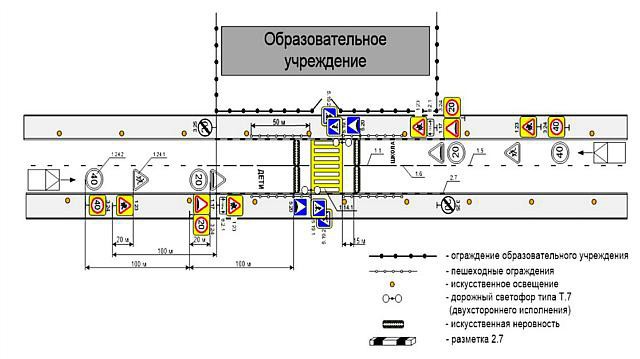 Рисунок 18 – Оборудование пешеходного переходаС целью повышения безопасности дорожного движения на территории Петушинского муниципального района (Нагорное СП, Пекшинское СП и Петушинское СП), а именно вблизи общеобразовательных школ, детских садов для снижения скорости движения транспортных средств предлагается устройство пешеходного перехода оборудованного светофорами типа Т7 с 2-мя искусственными неровностями и с 2-х сторонним ограждением проезжей части. Мероприятия по повышению безопасности дорожного движения на территории Петушинского муниципального района (Нагорное СП, Пекшинское СП и Петушинское СП) представлены в разделе 4.9 Формирование предложения по институциональным преобразованиям, совершенствованию нормативного правового, нормативно-технического, методического и информационного обеспечения деятельности в сфере ОДД на территории, в отношении которой осуществляется подготовка КСОДДОсновными направлениями совершенствования нормативно-правовой базы, необходимой для функционирования и развития улично-дорожной сети поселения являются:- применение экономических мер, стимулирующих инвестиции в объекты транспортной инфраструктуры в сфере ОДД;- координация мероприятий и проектов строительства и реконструкции объектов транспортной инфраструктуры в сфере ОДД между органами государственной власти (по уровню вертикальной интеграции) и бизнеса;- координация усилий федеральных органов исполнительной власти, органов исполнительной власти, органов местного самоуправления, представителей бизнеса и общественных организаций в решении задач реализации мероприятий (инвестиционных проектов);- запуск системы статистического наблюдения и мониторинга необходимой обеспеченности учреждениями транспортной инфраструктуры поселений в сфере ОДД в соответствии с утвержденными и обновляющимися нормативами;- разработка стандартов и регламентов эксплуатации и (или) использования объектов транспортной инфраструктуры в сфере ОДД на всех этапах жизненного цикла объектов.Развитие улично-дорожной сети на территории Петушинского муниципального района (Нагорное СП, Пекшинское СП и Петушинское СП) должно осуществляться на основе комплексного подхода, ориентированного на совместные усилия различных уровней власти: федеральных, региональных, муниципальных.Улично-дорожная сеть территории Петушинского муниципального района (Нагорное СП, Пекшинское СП и Петушинское СП) является элементом транспортной системы Владимирской области, поэтому решение всех задач, связанных с оптимизацией улично-дорожной сети на территории не может быть решено только в рамках полномочий органов местного самоуправления. Данные в КСОДД предложения по развитию улично-дорожной сети предполагается реализовывать с участием бюджетов всех уровней. Задачами органов местного самоуправления станут организационные мероприятия по обеспечению взаимодействия органов государственной власти и местного самоуправления, подготовка инициативных предложений по развитию улично-дорожной сети.Система управления КСОДД и контроль над ходом ее выполнения определяется в соответствии с требованиями, определенными действующим законодательством.Механизм реализации КСОДД базируется на принципах четкого разграничения полномочий и ответственности всех исполнителей КСОДД.Заказчиком КСОДД является администрация Петушинского муниципального района Владимирской области. Ответственным за реализацию КСОДД в рамках подразделений администрации, является лицо, назначаемое постановлением главы администрации в соответствии с установленным порядком. При реализации КСОДД назначаются координаторы КСОДД, обеспечивающее общее управление реализацией конкретных мероприятий, прописанных в Схеме. Координаторы Схемы несут ответственность за своевременность и эффективность действий по реализации мероприятий, прописанных в КСОДД, а также за достижение утвержденных значений целевых показателей эффективности развития улично-дорожной сети территории Петушинского муниципального района (Нагорное СП, Пекшинское СП и Петушинское СП).Основными функциями администрации Петушинского муниципального района по реализации КСОДД являются:- оценка эффективности использования финансовых средств;- вынесение заключения по вопросу возможности выделения бюджетных средств на реализацию КСОДД;- реализация мероприятий КСОДД;- подготовка и уточнение перечня мероприятий, прописанных в схеме, и финансовых потребностей на их реализацию;- организационное, техническое и методическое содействие организациям, участвующим в реализации мероприятий КСОДД;- обеспечение взаимодействия органов местного самоуправления и организаций, участвующих в реализации КСОДД;- мониторинг и анализ реализации КСОДД;- сбор информации о ходе выполнения производственных и инвестиционных программ организаций в рамках проведения мониторинга КСОДД;- осуществление оценки эффективности КСОДД и расчет целевых показателей и индикаторов реализации КСОДД;- подготовка заключения об эффективности реализации КСОДД;- подготовка докладов о ходе реализации КСОДД главе администрации муниципального образования и предложений о ее корректировке;- осуществление мероприятий в сфере информационного освещения и сопровождения реализации КСОДД.В рамках осуществляемых функций администрация подготавливает соответствующие необходимые документы для использования организациями, участвующими в реализации КСОДД.Общий контроль над ходом реализации КСОДД осуществляет глава администрации территории Петушинского муниципального района Владимирской области.Внесение изменений в КСОДД осуществляется по итогам анализа отчета о ходе выполнения КСОДД путем внесения изменений.Корректировка КСОДД осуществляется в случаях:- отклонений в выполнении мероприятий КСОДД в предшествующий период;- приведение объемов финансирования КСОДД в соответствие с фактическим уровнем цен и фактическими условиями бюджетного финансирования;- снижения результативности и эффективности использования средств бюджетной системы;- в случае изменения дорожно-транспортной ситуации;- уточнения мероприятий, сроков реализации объемов финансирования мероприятий.Координаторы КСОДД в течение 2 месяцев после утверждения отчета о ходе выполнения КСОДД составляют предложения по корректировке КСОДД и представляют их для утверждения в установленном порядке.Обязательная корректировка КСОДД проводится не реже, чем раз в пять лет.Список используемых источниковСхема территориального планирования Владимирской области.Схема территориального планирования Петушинского муниципального района.Генеральные планы сельских поселений Петушинского муниципального района (Нагорное СП, Пекшинское СП и Петушинское СП).Стратегия развития транспортно-дорожного комплекса Владимирской области.ВСН 45-68 «Инструкция по учету движения транспортных средств на автомобильных дорогах».ОДН 218.006-2002 «Правила диагностики и оценки состояния автомобильных дорог».Рекомендации по обеспечению безопасности движения на автомобильных дорогах» № ОС-557-р от 24.06.2002 г.ГОСТ Р 50597-2017. «Автомобильные дороги и улицы. Требования к эксплуатационному состоянию, допустимому по условиям обеспечения безопасности дорожного движения».ГОСТ Р 52398-2005. «Классификация автомобильных дорог. Параметры и требования».ГОСТ Р 52399-2005. «Геометрические элементы автомобильных дорог».ГОСТ Р 52765-2007. «Дороги автомобильные общего пользования. Элементы обустройства. Классификация».ГОСТ Р 52766-2007. «Дороги автомобильные общего пользования. Элементы обустройства. Общие требования».ГОСТ Р 52767-2007. «Дороги автомобильные общего пользования. Элементы обустройства. Методы определения параметров».ГОСТ Р 51256-99. «Технические средства организации дорожного движения. Разметка дорожная. Типы и основные параметры. Общие технические требования».ГОСТ Р 52606-2006. «Технические средства организации дорожного движения. Классификация дорожных ограждений».ГОСТ Р 52607-2006. «Ограждения дорожные удерживающие боковые для автомобилей».ГОСТ Р 51256-99. «Технические средства организации дорожного движения. Разметка дорожная. Типы и основные параметры. Общие технические требования».ГОСТ Р 52282-2004 «Технические средства организации дорожного движения. Светофоры дорожные. Типы, основные параметры, общие технические».ОДМ 218.2.020-2012 «Методические рекомендации по оценке пропускной способности автомобильных дорог». – М.: Информавтодор. - 143 с.ОСТ 218.1.002-2003 «Автобусные остановки на автомобильных дорогах. Общие технические требования».Якимов М.Р. Транспортное планирование: создание транспортных моделей городов: монография / М.Р. Якимов. – М.: Логос, 2013. – 188 сПРИЛОЖЕНИЕ ААКТЫ НАТУРНЫХ ОБСЛЕДОВАНИЙОБЪЕКТОВ УЛИЧНО-ДОРОЖНОЙ СЕТИПЕТУШИНСКОГО МУНИЦИПАЛЬНОГО РАЙОНА (НАГОРНОЕ СП, ПЕКШИНСКОЕ СП И ПЕТУШИНСКОЕ СП) ВЛАДИМИРСКОЙ ОБЛАСТИПриложение ААкт №1натурного обследования перекресткаНаименование перекрестка: Примыкание ул.Производственная к а/д М-7 «Москва - Владимир - Нижний Новгород - Казань - Уфа» в п.Нагорный Нагорного СПДата обследования: 09.07.2019.Время обследования: с 7:30 до 8:30.Схема перекрестка: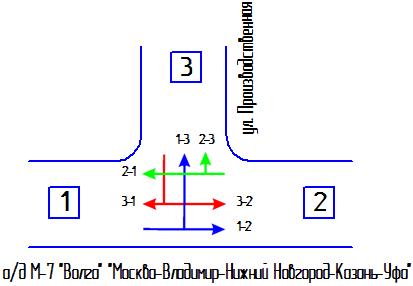 Приведенная интенсивность движения транспорта на перекрестке ТС/часПримечание:1 - легковые автомобили;2 - легкие грузовые автомобили грузоподъемностью до 2,0 т;3 - средние грузовые автомобили грузоподъемностью от 2,1 до 5,0 т;4 - тяжелые грузовые автомобили грузоподъемностью от 5,1 до 8,0 т;5 - очень тяжелые грузовые автомобили грузоподъемностью более 8,0 т;6 - автопоезда (по существующим весовым категориям);7 - автобусы.Приложение ААкт №2натурного обследования перекресткаНаименование перекрестка: Примыкание ул.Центральная к а/д М-7 «Москва - Владимир - Нижний Новгород - Казань - Уфа» в д.Пекша Пекшинского СПДата обследования: 10.07.2019.Время обследования: с 7:30 до 8:30.Схема перекрестка: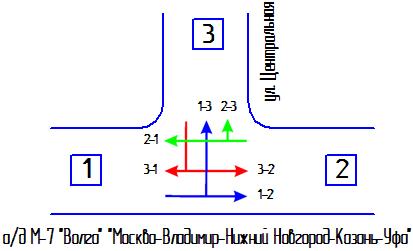 Приведенная интенсивность движения транспорта на перекрестке ТС/часПримечание:1 - легковые автомобили;2 - легкие грузовые автомобили грузоподъемностью до 2,0 т;3 - средние грузовые автомобили грузоподъемностью от 2,1 до 5,0 т;4 - тяжелые грузовые автомобили грузоподъемностью от 5,1 до 8,0 т;5 - очень тяжелые грузовые автомобили грузоподъемностью более 8,0 т;6 - автопоезда (по существующим весовым категориям);7 - автобусы.Приложение ААкт №3натурного обследования перекресткаНаименование перекрестка: Примыкание ул.Западная к а/д М-7 «Москва - Владимир - Нижний Новгород - Казань - Уфа» в д.Старые Петушки Петушинского СПДата обследования: 11.07.2019.Время обследования: с 7:30 до 8:30.Схема перекрестка: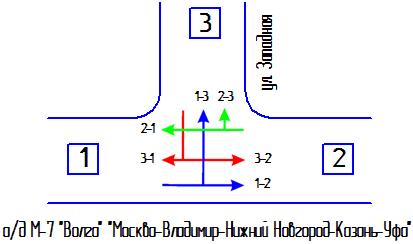 Приведенная интенсивность движения транспорта на перекрестке ТС/часПримечание:1 - легковые автомобили;2 - легкие грузовые автомобили грузоподъемностью до 2,0 т;3 - средние грузовые автомобили грузоподъемностью от 2,1 до 5,0 т;4 - тяжелые грузовые автомобили грузоподъемностью от 5,1 до 8,0 т;5 - очень тяжелые грузовые автомобили грузоподъемностью более 8,0 т;6 - автопоезда (по существующим весовым категориям);7 - автобусы.Заказчик: Администрация Петушинского муниципального района Владимирской области.Утверждено: Глава Петушинского муниципального района______________________ «_______»_________________2019 г.Разработчик:	ООО «АльфаДорПроект» Директор:____________________________ И. Б. Панов«_______»_________________2019 г.№Муниципальное
образованиеАдминистративный центрКоличество
населённых
пунктовПлощадь,
км2Городские поселения:Городские поселения:Городские поселения:Городские поселения:Городские поселения:1город Костерёвогород Костерёво114,332город Петушкигород Петушки111,813город Покровгород Покров119,004посёлок Вольгинскийпгт Вольгинский15,415посёлок Городищипгт Городищи15,89Сельские поселения:Сельские поселения:Сельские поселения:Сельские поселения:Сельские поселения:6Нагорноепосёлок Нагорный60549,707Пекшинскоедеревня Пекша57536,478Петушинскоедеревня Старые Петушки38549,39№Населенный пунктТип населенного пунктаЧисленность населения1Абросоводеревня182Аниськинодеревня13Барсководеревня34Большие Горкидеревня275Ветчидеревня166Вороноводеревня27Воскресеньедеревня88Вяловодеревня99Глубоководеревня34610Гнездинодеревня111Головинодеревня27812Горадеревня4813Гостецдеревня014Домашневодеревня2915Дубровкадеревня2016Емельянцеводеревня617Еськинодеревня418Ефимцеводеревня219Желудьеводеревня2120Заболотьедеревня321Заднее Поледеревня2922Ивановодеревня9423Ирошниководеревня024Кикинодеревня025Килекшинодеревня1026Киржачдеревня13827Красный Лучдеревня3628Крюкидеревня429Лакиброводеревня730Луговойпосёлок16231Малые Горкидеревня1132Марковосело13333Марочководеревня1334Масляные Горочкидеревня335Машиностроительпосёлок7236Молодинодеревня8137Мячиководеревня2838Нагорныйпосёлок, административный центр80739Новое Перепечинодеревня040Новое Стенинодеревня041Овчининодеревня942Островищидеревня643Панфиловодеревня13144Перноводеревня2245Плотавцеводеревня146Покровского лесоучасткапосёлок10547Покровского торфоучасткапосёлок24448Репиховодеревня2249Родионоводеревня750Русановодеревня351Санинодеревня15552Санинского ДОКапосёлок51853Сосновый Борпосёлок17954Старое Перепечинодеревня36355Старое Сельцодеревня656Степановодеревня057Телешоводеревня358Филимоноводеревня1059Цепнинодеревня460Шиботоводеревня5
№Населенный пунктТип населенного пунктаЧисленность населения1Аббакумоводеревня502Аксёноводеревня283Алексинодеревня14Алексиносело05Андреевскоесело1836Анкудиноводеревня2167Антушоводеревня168Бабанинодеревня09Близнецыдеревня1110Болдинодеревня6011Болдинопосёлок41712Василькидеревня913Ваульцеводеревня614Волководеревня915Выползоводеревня016Господиноводеревня117Денисоводеревня1418Дровноводеревня019Елисейководеревня1220Желтухинодеревня1121Калининодеревня622Караваеводеревня19023Кукушкинодеревня2624Ларионоводеревня16125Липнадеревня70426Логинцеводеревня627Лопыридеревня028Марководеревня729Метенинопосёлок22130Михейцеводеревня3731Мышлинодеревня732Назароводеревня233Напутноводеревня2634Нераждеревня335Неугодоводеревня036Новинкидеревня3237Павловодеревня138Пахомоводеревня20539Пекшадеревня, административный центр90740Пескидеревня041Погорельцыдеревня042Подвязноводеревня3643Поломыдеревня744Поляныдеревня045Рощинодеревня2246Ситниководеревня747Степановодеревня848Суковатоводеревня249Сушнево-1посёлок22050Сушнево-2посёлок9451Таратинодеревня1652Трудпосёлок86053Туйководеревня754Филатоводеревня055Филатьеводеревня056Черкасоводеревня3757Ючмердеревня78№Населенный пунктТип населенного пунктаЧисленность населения1Берёзкапосёлок7022Богдарнядеревня203Борокдеревня104Веселоводеревня75Волосоводеревня306Воспушкадеревня6067Горушкадеревня228Грибоводеревня449Евдокимцеводеревня710Ермолинодеревня2011Жарыпосёлок512Ильинкидеревня1213Кибирёводеревня19714Клязьменскийпосёлок16915Кобякидеревня416Колобродоводеревня317Костеневодеревня018Костинодеревня90919Крутоводеревня27120Кузяеводеревня121Леоноводеревня45322Летоводеревня023Молодиловодеревня8324Новое Аннинодеревня60125Новые Омутищидеревня1926Новый Спасдеревня727Норкинодеревня728Попиноводеревня1729Рождестводеревня5330Свинцоводеревня031Становцоводеревня332Старое Аннинодеревня9233Старое Семенководеревня2234Старое Стенинодеревня735Старые Омутищидеревня27436Старые Петушкидеревня, административный центр44537Чащадеревня338Чуприяноводеревня1Название СПЧисленность населения по годам (человек)Численность населения по годам (человек)Численность населения по годам (человек)Численность населения по годам (человек)Численность населения по годам (человек)Название СП2015 год2016 год2017 год2018 год2019 годНагорное СП41974174410240463878Пекшинское СП48104750465446004522Петушинское СП50924963490047924752Начало 2019 годаНачало 2019 годаНачало 2019 годаНачало 2019 годаНачало 2018 годаНачало 2018 годаНачало 2018 годаНачало 2018 годаНачало 2018 годачислоприбыв-шихчисловыбыв-шихмиграци-онныйприрост (+),убыль (-)миграци-онныйприрост (+),убыль (-)числоприбыв-шихчислоприбыв-шихчисловыбыв-шихчисловыбыв-шихмиграци-онныйприрост (+),убыль (-)Всего816540+276+276401401586586-185в том числе:в том числе:в том числе:в том числе:в том числе:в том числе:в том числе:в том числе:в том числе:в том числе:городская местность616399+217278278426426-148-148сельская местность200141+59123123160160-37-37НаименованиеАдресОбъекты промышленностиОбъекты промышленностиООО «Санинский ДОК»пос.Санинского ДОКа, ул.Первомайская, д. 2ЗАО «Океан»дер.Ст.АнниноООО «Техно Тара»Н.АнниноООО «Максим»пос. КлязьменскийООО  «Партнер»д. Старое Аннино, ул. Заречная, д. 16ООО «Борисовское»д. РодионовоООО «Рождество»д. РождествоЗАО «Уретан»пос. Труд, ул. Профсоюзная/, 3аООО «САМШИТ»пос. Нагорный, ул. Горячкина,4ООО "РЕКАТ-ПРО"д.Пекша, ул.Центральная, д.13ООО «Нак Фильтр»пос. Труд, ул. ПрофсоюзнаяОбъекты торговлиОбъекты торговлиООО "Зелёная аптека"д. Старые Петушки, ул. Шоссейная (ЦРБ)ООО "Новость"д. Старые Петушки, ул Шоссеёная, д.2ООО "Мир химии"д. Пекша, ул. Центральная, 6,       ООО "Мега-Ойл-В"д. Пекша, ул. Московская, 4ООО "ЗУКО"д.Пекша, ул.Центральная, д.8, ООО "Вега-Сервис"д. КрутовоООО "Шанс"д. Киржач, ООО "Вигри"ФАДООО "Стимул"п. Нагорный, ул. ВладимирскаяООО "Слобода"п. Нагорный, ФАД,ООО "Элвис"п. Нагорный, ФАД, 103кмООО "Сапфир"д. Киржач, ООО "Викон"д. Киржач, ФАДООО Производственная Коммерческая Группа "Сервис"д. Киржач, ФАДООО "Мега-Ойл-В"пос. Нагорный,   ФАД 103 км., ООО "Нефтепродукт"д. Киржач,            ФАД 96км.(справа)ООО "Газ-Альянс"ФАД, 95+600м.ООО "Висур"д. Липна, д.160ООО "Люмас"д. Липна, ул. Дачная, д.3-аООО "СТС"д.Липна, д.131а, ФАДООО "Викон"д. Липна, ФАДООО "Транс Газ"ФАД М-7, 129 км.ООО "Лидер"д.ЛипнаООО "Сигма"п. Берёзка, ООО ПКП "Интертранс"д. Старые Петушки, ул. Шоссейная, ДЭУ,      ООО "Зевс"д. Ст. ОмутищиООО "Лукойл-Волганефтепродукт"д. Старые Петушки, ФАД,                               ООО "Экспресс"д. Перепечино, ул. Вокзальная, д. 1а, ООО "Спринт"д.Н.Аннино, ул.Шоссейная, д.12, ФАД 114 км.ООО "Восход"д. Новые Омутищи, ФАД 112+0,500 км.ООО "Нахичевань"д.Н.АнниноООО "Универсал"д. Костино, в/ч, ООО "Глобал Газ"Петушинский района, ФАД 117 км.Объекты культурыОбъекты культурыМБУ «КДО Нагорного СП»поселок Нагорный,Петушинский район,  Владимирская область, улица Владимирская,   дом 1 «а»МКУ  «КДЦ Пекшинского СП»деревня Пекша, Петушинский район, Владимирская область улица Центральная, дом 6Объекты здравоохраненияОбъекты здравоохраненияСтационард. Старые Петушки, ул. Шоссейная, д.№3Амбулаторияд. Пекша, ул. Московская,  д. №3аАннинский ФАПД.н. Аннино, ул. Центральная,15-АВоспушинский ФАПД. Воспушка, ул. Ленина, д.6Глубоковский ФАППос. Покровского торфоучастка, д. 8Ивановский ФАПД. Иваново, ул. Школьная, д.1Киржачский ФАПД. Киржач, д. 100Костинский ФАПД. Костино, ул. Спортивная, д. 6Крутовский ФАПД. Крутово, д. 63Ларионовский ФАПС. Андреевское, д. 12Липенский ФАПП. Труд, ул. Советская, д. 21 БМарковский ФАПД. Марково, ул. Советская, д. 71 АНагорный ФАППос. Нагорный, ул. Горячкиа, д. 1Омутищенский ФАПД. Старые Омутищи, ул. Набережная, д. 90 АПанфиловский ФАПД. ПанфиловоСушневский ФАПП.Сушнево-1, ул. Южная, д. 6Головинский ФАПД. Головино, д. 1Пахомовский ФАПД. Пахомово, д. 51Объекты образованияОбъекты образованияМБОУ Аннинская СОШд. Новое Аннино, ул. Центральная, д. 14МБОУ Воспушинская  ООШд. Воспушка, ул. Круглова, д.1аМБОУ Глубоковская ООШД. Глубоково, ул. Школьная, д.20МБОУ Костинская ООШд. Костино, улица СовхознаяМБОУ Липенская ООШп. Труд, ул. Спортивная д.4 аМБОУ Марковская ООШсело Марково,улица Советская,дом 25аМБОУ Пекшинская СОШд. Пекша, улица Школьная, дом 2МБОУ Санинская СОШп. Санинского ДОКа, ул. Первомайская, д.27МБДОУ дс №38 пос.Нагорныйпос. НагорныйМБДОУ дс №10 д. Новое Анинод.Н.Аннино, ул.Центральная, д.15, п. БерезкаМБДОУ дс №23 пос. Трудпос. Труд , ул. Советская,  д. 14МБДОУдс №34 пос. Санинского ДОКапос.Санинского ДОКа ул.Клубная д. 8№ п/пМероприятиеОчередь реализации1Строительство автомобильной дороги федерального значения М-7 «Волга» Москва – Владимир – Нижний Новгород – Казань – Уфа в обход городов Покров и Петушки2027 г2Строительство скоростной автомагистрали «Москва – Владимир – Нижний Новгород – Казань – Уфа», проходящей по территории Петушинского района2035 г3Реконструкция автомобильной дороги Пекша-Ларионово-Караваево2022 г4Реконструкция автомобильной дороги М-7 «Волга» Москва – Владимир – Нижний Новгород – Казань – Уфа - Вольгинский – Перново2022 г5Реконструкция автомобильной дороги Петушки-Воспушка-Караваево2022 г6Реконструкция автомобильной дороги Ларионово-Пахомово-Нераж- граница с Собинским районом2022 г7Реконструкция автомобильной дороги Покров-Новоселово-Киржач2022 г8Реконструкция автомобильной дороги Покров-Головино-Мячиково- граница с Кольчугинским районом2022 г9Строительство автомобильной дороги Киржач – Тельвяково – Мячиково – Воспушка – Нераж – Новино2027 г10Строительство автомобильной дороги Петушки – Клязьменский – Крутово2027 г11Строительство автомобильной дороги Головино – Колобродово2035 г12Строительство автомобильной дороги Ильинки – Ларионово2035 г13Строительство транспортных развязок в разных уровнях на пересечении проектируемой скоростной дороги с автомобильными дорогами общего пользования2035 г14Устройство автозаправочной станции, двух автогазозаправочных станций и станции технического обслуживания на автомобильной дороге федерального значения М-7 «Волга» Москва – Владимир – Нижний Новгород – Казань – Уфа2022 г15Строительство участка автомобильной дороги Рождество - Новино2027 г16Реконструкция автомобильной дороги Ермолино – Кобяки – Норкино2022 г17Строительство автомобильной дороги в обход проектируемой фермы к д.Туйково2027 г18Реконструкция автомобильных дорог Метенино – Степаново, Метенино – Напутнево, подъезд к дер.Новинки, подъезд к дер.Бабино, Близнецы – Пески, Похомово – Нераж, Поломы – Погорельцы, подъезд к дер.Павлово, подъезд к дер.Филатово, Анкундиново – Выползово, Анкундиново – Логинцево, Поляны – Норкино, подъезд к дер.Туйково, Караваево – Кузяево 2022 г19Реконструкция автомобильной дороги «Петушки-Караваево» - Калинино 2022 г20Реконструкция автомобильной дороги Липна - Михейцево2022 г№ п/пАдрес точки1Примыкание ул.Производственная к а/д М-7 «Москва - Владимир - Нижний Новгород - Казань - Уфа» в п.Нагорный Нагорного СП2Примыкание ул.Центральная к а/д М-7 «Москва - Владимир - Нижний Новгород - Казань - Уфа» в д.Пекша Пекшинского СП3Примыкание ул.Западная к а/д М-7 «Москва - Владимир - Нижний Новгород - Казань - Уфа» в д.Старые Петушки Петушинского СП№ точки обследованияРаспределение по типам ТСРаспределение по типам ТСРаспределение по типам ТСРаспределение по типам ТСРаспределение по типам ТСРаспределение по типам ТСРаспределение по типам ТС№ точки обследования1234567174621173218527112316233063755421634204ИТОГО22128649896815Протяженность, кмФедеральные дороги49,5Региональные и межмуниципальные дороги260,816Местные дороги503,184Общая протяженность улично-дорожной сети813,5№ п/пИдентификационный номер дорогиНаименование дорогиПротяженность, км117 ОП РЗ 17К-11 Покров-Новоселово-Киржач16,55217 ОП РЗ 17К-14Киржач-Федоровское-Финеево-Старово-Санино-«М-7 Волга»14,322317 ОП МЗ 17Н-50Перново-Головино-Мячиково-Ваулово (до границы с Кольчугинским районом)21,056417 ОП МЗ 17Н-51«М-7 Волга»-Городищи0,271517 ОП МЗ 17Н-52«М-7 Волга»-Вольгинский-Перново10,214617 ОП МЗ 17 Н-476Петушки - Воспушка - Рождество - Караваево27,863717 ОП МЗ 17 Н-477Аннино - Костино7,390817 ОП МЗ 17 Н-478"Волга" - СПТУ-11,985917 ОП МЗ 17 Н-479"Волга" - Грибово1,8631017 ОП МЗ 17 Н-480"Волга" - санаторий "Сосновый Бор"5,6651117 ОП МЗ 17 Н-481"Волга" - дом отдыха "Машиностроитель"2,6331217 ОП МЗ 17 Н-482Покров - ст. Покров - Марково8,4091317 ОП МЗ 17 Н-483"Волга" - ж/д переезд (г. Петушки)1,7841417 ОП МЗ 17 Н-484"Волга" - Старое Семенково2,3851517 ОП МЗ 17 Н-485"Волга" - Липна1,0741617 ОП МЗ 17 Н-486Костерево - Аббакумово2,9391717 ОП МЗ 17 Н-487Попиново - Чуприяново2,0891817 ОП МЗ 17 Н-488"Волга" - Марочково1,6071917 ОП МЗ 17 Н-489"Покров - ст.Покров - Марково" - Домашнево3,6132017 ОП МЗ 17 Н-490"Волга" - Ючмер1,2572117 ОП МЗ 17 Н-491"Волга" - Труд - Ситниково5,1042217 ОП МЗ 17 Н-492"Волга" - Кукушкино2,2372317 ОП МЗ 17 Н-493Аббакумово - Желтухино3,1012417 ОП МЗ 17 Н-494Костино - Костино-11,2562517 ОП МЗ 17 Н-495Глубоково - Репихово2,7622617 ОП МЗ 17 Н-496Ермолино - Кобяки - Норкино3,3452717 ОП МЗ 17 Н-497"Петушки - Караваево" - Калинино1,4132817 ОП МЗ 17 Н-498Вольгинский - Иваново0,9752917 ОП МЗ 17 Н-499Глубоково - Перепечино3,1363017 ОП МЗ 17 Н-500"Волга" - ст. Омутищи2,1873117 ОП МЗ 17 Н-501Липна - Михейцево1,9083217 ОП МЗ 17 Н-502Костино - Жары7,0423317 ОП МЗ 17 Н-503Головино - Степаново7,8913417 ОП МЗ 17 Н-504Мячиково - Крюки3,1403517 ОП МЗ 17 Н-505Кибирево - Охотохозяйство1,7713617 ОП МЗ 17 Н-506Петушки - Молодилово1,8783717 ОП МЗ 17 Н-507"Волга" - Волосово0,6603817 ОП МЗ 17 Н-508Городищи - Репихово3,8123917 ОП МЗ 17 Н-509Вольгинский - Филимоново1,9984017 ОП МЗ 17 Н-510Панфилово - Большие Горки2,0134117 ОП МЗ 17 Н-511Евдокимцево - Ильинки2,6404217 ОП МЗ 17 Н-512Костерево - Костерево-11,6604317 ОП МЗ 17 Н-513Рождество - поселок в/части1,3004417 ОП МЗ 17 Н-514"Волга" - Леоново0,8604517 ОП МЗ 17 Н-515"Волга" - Емельянцево2,4264617 ОП МЗ 17 Н-516Пекша - Ларионово - Караваево26,6444717 ОП МЗ 17 Н-517Ларионово - Пахомово7,3744817 ОП МЗ 17 Н-518Пахомово - Рощино1,5504917 ОП МЗ 17 Н-519"Волга" - Болдино1,5345017 ОП МЗ 17 Н-520Анкудиново - Логинцево1,1385117 ОП МЗ 17 Н-521Подъезд к Подвязново1,1075217 ОП МЗ 17 Н-522Лопыри - Близнецы2,5265317 ОП МЗ 17 Н-523Болдино - Сушнево-21,3405417 ОП МЗ 17 Н-524Болдино - Сушнево-13,0495517 ОП МЗ 17 Н-525Мышлино - Марково2,9935617 ОП МЗ 17 Н-526Болдино - Лопыри5,6485717 ОП МЗ 17 Н-527Сушнево-1 - Метенино2,6205817 ОП МЗ 17 Н-528Рощино - Пески1,808ИТОГО:ИТОГО:ИТОГО:260,815№ п/пИдентификационный номерНаименование дорогиМесто расположенияПротяженность (км)Категория дорогиАдминистрация Петушинского районаАдминистрация Петушинского районаАдминистрация Петушинского районаАдминистрация Петушинского районаАдминистрация Петушинского районаАдминистрация Петушинского района117-246 ОП МР 01Колобродово - ЖарыКолобродово - Жары2,5V217-246 ОП МР 02от стадиона г. Петушки до моста через р. Клязьма (мост д. Крутово)от стадиона г. Петушки до моста через р. Клязьма1,1IV317-246 ОП МР 03ул. Красноармейская г. ПетушкиОт км 117- а/д М7 «Волга»  до ПЧ г. Петушки0,721IV417-246 ОП МР 04а/д «Костерево-Аббакумово» - Напутново а/д «Костерево-Аббакумово» - Напутново 1,8V517-246 ОП МР 05а/д «Костерево-Аббакумово» -  Новинки а/д «Костерево-Аббакумово» -  Новинки 1,25V617-246 ОП МР 06а/д «Труд-Ситниково» - Антушовоа/д «Труд-Ситниково» - Антушово0,5V717-246 ОП МР 07а/д М7 «Волга»  -  Аксёново а/д М7 «Волга»  -  Аксёново 4,0V817-246 ОП МР 08Ваульцево - СитниковоВаульцево - Ситниково2,0V917-246 ОП МР 09а/д «Пекша-Ларионово-Караваево» - Черкасовоа/д «Пекша-Ларионово-Караваево» - Черкасово0,5V1117-246 ОП МР 11 Филатьево - Близнецы Филатьево - Близнецы2,0V1217-246 ОП МР 12Филатово - ПоломыФилатово - Поломы2,0V1317-246 ОП МР 13Алексино - АлексиноАлексино - Алексино1,0V1417-246 ОП МР 14Алексино - ВасилькиАлексино - Васильки2,0V1517-246 ОП МР 15Васильки - ФилатовоВасильки - Филатово4,0V1617-246 ОП МР 16 а/д «Васильки-Алексино» - Погорельцы а/д «Васильки-Алексино» - Погорельцы6,0V1717-246 ОП МР 17Павлово - АлексеноПавлово - Алексено2,0V1817-246 ОП МР 18Дровново - ФилатовоДровново - Филатово4,0V1917-246 ОП МР 19Выползово - Анкудиново Выползово - Анкудиново 3,0V2017-246 ОП МР 20Поляны -  АнкудиновоПоляны -  Анкудиново2,7V2117-246 ОП МР 21 а/д «Караваево-Воспушка» - Туйково а/д «Караваево-Воспушка» - Туйково3,0V2217-246 ОП МР 22Назарово - КараваевоНазарово - Караваево4,0V2317-246 ОП МР 23Нераж - ГосподиновоНераж - Господиново2,5V2417-246 ОП МР 24 Господиново - Пахомово Господиново - Пахомово3,0V2517-246 ОП МР 25 Денисово -  Пахомово Денисово -  Пахомово2,0V2617-246 ОП МР 26 Степаново -  Метенино Степаново -  Метенино3,3V2717-246 ОП МР 27Молодилово - ВолосовоМолодилово - Волосово1,8V2817-246 ОП МР 28 Новый Спас -  Костино Новый Спас -  Костино2,0V2917-246 ОП МР 29 Веселово - Воспушка Веселово - Воспушка2,0V3017-246 ОП МР 30 а/д  «Петушки - Воспушка - Рождество-Караваево» - Кобяки а/д  «Петушки - Воспушка - Рождество-Караваево» - Кобяки2,0V3117-246 ОП МР 31Костенево - НоркиноКостенево - Норкино5,0V3217-246 ОП МР 32 Кузяево - Веселово Кузяево - Веселово7,0V3317-246 ОП МР 33Летово - ВеселовоЛетово - Веселово7,0V3417-246 ОП МР 34Свинцово -  ВеселовоСвинцово -  Веселово5,0V3517-246 ОП МР 35а/д «Петушки-Воспушка-Рождество-Караваево» - Становцовоа/д «Петушки-Воспушка-Рождество-Караваево» - Становцово0,5V3617-246 ОП МР 36Богдарня - КрутовоБогдарня - Крутово8,0V3717-246 ОП МР 37Борок - БогдарняБорок - Богдарня2,0V3817-246 ОП МР 38 а/д «Петушки-Крутово» - Клязьменский а/д «Петушки-Крутово» - Клязьменский1,758IV3917-246 ОП МР 39Чаща - БорокЧаща - Борок0,2V4017-246 ОП МР 40Старое Стенино - ВоспушкаСтарое Стенино - Воспушка3,2V4117-246 ОП МР 41Цепнино - ПанфиловоЦепнино - Панфилово4,4V4217-246 ОП МР 42Заболотье - ПанфиловоЗаболотье - Панфилово2,3V4317-246 ОП МР 43Масляные горочки - АниськиноМасляные горочки - Аниськино2,8V4417-246 ОП МР 44 а/д «Покров - Киржач» - Аниськино а/д «Покров - Киржач» - Аниськино1,0V4517-246 ОП МР 45 Кикино - Телешово Кикино - Телешово1,3V4617-246 ОП МР 46Телешово - СтепановоТелешово - Степаново1,0V4717-246 ОП МР 47ул. Красноармейская г. Петушки - д. Леоново от ул. Красноармейская г. Петушки до д. № 15 по ул. Южная д. Леоново1,1V4817-246 ОП МР 48Ирошниково - СтепановоИрошниково - Степаново0,98V4917-246 ОП МР 49а/д «Покров - Киржач» - Лакибровоа/д «Покров - Киржач» - Лакиброво1,2V5017-246 ОП МР 50а/д «Мячиково-Крюки» - Новое Стененоа/д «Мячиково-Крюки» - Новое Стенено3,48V5117-246 ОП МР 51 а/д «Покров – Киржач» - Овчинино – Вороново-Барсково-Старое Сельцоа/д «Покров – Киржач» - Овчинино – Вороново-Барсково-Старое Сельцо9,3V5217-246 ОП МР 52 Гостец - Воскресенье Гостец – Воскресенье 1,8V5317-246 ОП МР 53 Воскресенье - Желудьево Воскресенье – Желудьево 1,575V5417-246 ОП МР 54 Шиботово -  Санино Шиботово -  Санино1,9V5517-246 ОП МР 55а/д «Волга» - Санино – Финеево – Федоровское – Киржач» - Островищи а/д «Волга» - Санино – Финеево – Федоровское – Киржач» - Островищи 0,6V5617-246 ОП МР 56Килекшино - ГнездиноКилекшино - Гнездино0,9V5717-246 ОП МР 57а/д М-7 «Волга» до кладбища д. Леоново а/д М-7 «Волга» до кладбища д. Леоново 2,0V5817-246 ОП МР 58Петушки – Крутово с мостовым переходомот а/д «от стадиона г. Петушки до моста через р. Клязьма» до СДК д. Крутово2,837IV5917-246 ОП МР 59Покров - ст. Покров –Марково с мостовым переходома/д «Покров - ст. Покров – Марково» от ПК 73+10 до ПК 79+100,634IV6017-246 ОП МР 503д. Большие Горки – д. Малые Горкид. Большие Горки – д. Малые Горки0,5V6117-246 ОП МР 504а/д «Пекша – Ларионово – Караваево» - д. Марково (Очеп)а/д «Пекша – Ларионово – Караваево» - д. Марково (Очеп)2,2V6217-246 ОП МР 505Объездная дорога д. Старое Аннино От а/д «Аннино – Костино» до д. 1а ул. Центральная д. Старое Аннино1,5V6417-246 ОП МР 506а/д Аннино-Костино - а/д Новый Спас-КостиноОт а/д Аннино-Костино до а/д. Новый Спас-Костино0,6V6517-246 ОП МР 513а/д «Покров-ст.Покров.-Марково» - ДубровкаОт а/д «Покров-ст.Покров.-Марково»  до д. Дубровка4,1V6617-246 ОП МР 514а/д «Лопыри-Близнецы» - СуковатовоОт а/д Лопыри-Близнецы до д. Суковатово0,9V6717-246 ОП МР 515 Ирошниково-РусановоОт д. Ирошниково до д. Русаново2,0V6817-246 ОП МР 516Назарово - КузяевоОт д. Назарово до д. Кузяево1,3V6917-246 ОП МР 517«Волга» -Грибово» - Новое Аннино От а/д «ул. Новосельская д. Новое Аннино» до а/д «Волга» -Грибово»0,975VИтого по администрации Петушинского района:Итого по администрации Петушинского района:Итого по администрации Петушинского района:Итого по администрации Петушинского района:163,51в том числе по категориямв том числе по категориямв том числе по категориямв том числе по категориямI0в том числе по категориямв том числе по категориямв том числе по категориямв том числе по категориямII0в том числе по категориямв том числе по категориямв том числе по категориямв том числе по категориямIII0в том числе по категориямв том числе по категориямв том числе по категориямв том числе по категориямIV7,05в том числе по категориямв том числе по категориямв том числе по категориямв том числе по категориямV156,46в том числе по категориямв том числе по категориямв том числе по категориямв том числе по категориямИтого163,51Нагорное сельское поселениеНагорное сельское поселениеНагорное сельское поселениеНагорное сельское поселениеНагорное сельское поселениеНагорное сельское поселениепос. Нагорныйпос. Нагорныйпос. Нагорныйпос. Нагорныйпос. Нагорныйпос. Нагорный7017-246 ОП МР  60ул. ВладимирскаяОт дома №1 до дома №13по улице Владимирской0,52IV7117-246 ОП МР 61ул. ГорячкинаОт дома №1 до дома №8 по улице Горячкина0,80IV7217-246 ОП МР 62ул. ЮбилейнаяОт дома №1 до дома №22 по улице Юбилейная0,72IV7317-246 ОП МР 63ул. ВишнёваяОт дома №1 до дома №10 по улице Вишнёвая0,81IV7417-246 ОП МР 64ул. ПервомайскаяОт дома №1 до дома №13 по улице Первомайская0,15IV7517-246 ОП МР 65ул. СтроительнаяОт дома №1 до дома №3 по улице Строительная0,16V7617-246 ОП МР 66ул. ЛеснаяОт дома №1 до дома №21 по улице Лесная 0,35V7717-246 ОП МР 67ул. ПроизводственнаяОт дома №1 до дома №6 по улице Производственная 0,20Vд. Емельянцевод. Емельянцевод. Емельянцевод. Емельянцевод. Емельянцевод. Емельянцево7817-246 ОП МР 68ул. ЦентральнаяОт дома №1 до дома №57 по улице Центральная0,53V7917-246 ОП МР 518Ул. ОреховаяОт  дома  № 1 до дома № 90,211V8017-246 ОП МР 519Ул. СлавянскаяОт дома № 1 до дома № 50,48Vд. Марочковод. Марочковод. Марочковод. Марочковод. Марочковод. Марочково8117-246 ОП МР 69ул. ЦентральнаяОт дома №1 до дома №79 по улице Центральная 0,72Vд. Горад. Горад. Горад. Горад. Горад. Гора8217-246 ОП МР 70ул. ЦентральнаяОт дома №1 до дома №57 по улице Центральная0,67V8317-246 ОП МР  71ул. ЦветочнаяОт дома №1 до дома №28 по улице Цветочная 0,15IVд. Новое Перепечинод. Новое Перепечинод. Новое Перепечинод. Новое Перепечинод. Новое Перепечинод. Новое Перепечино8417-246 ОП МР 72ул. ЦентральнаяОт дома №1 до дома №21 по улице Центральная 0,506Vд. Аниськино.д. Аниськино.д. Аниськино.д. Аниськино.д. Аниськино.д. Аниськино.8517-246 ОП МР 73ул. ЦентральнаяОт дома №1 до дома №47 по улице Центральная 0,485V8617-246 ОП МР 74ул. ЛеснаяОт дома №1 до дома №46 по улице Лесная 0,60Vд. Масляные Горочки.д. Масляные Горочки.д. Масляные Горочки.д. Масляные Горочки.д. Масляные Горочки.д. Масляные Горочки.8717-246 ОП МР 75ул. ЦентральнаяОт дома №1 до дома №62 по улице Центральная 0,67V8817-246 ОП МР 76ул. ЦентральнаяОт дома №1 до дома №55 по улице Лесная 0,54V8917-246 ОП МР 77ул. ПолеваяОт дома №1 до дома №36 по улице Полевая 0,60Vд. Заднее Полед. Заднее Полед. Заднее Полед. Заднее Полед. Заднее Полед. Заднее Поле9017-246 ОП МР 78 ул. ЦентральнаяОт дома №1 до дома №79 по улице Центральная0,94V9117-246 ОП МР 79ул. НоваяОт дома №1 до дома №33 по улице Новая 0,49Vд. Киржачд. Киржачд. Киржачд. Киржачд. Киржачд. Киржач9217-246 ОП МР 80ул. ЛуговаяОт дома №1 до дома №30 по улице Луговая 0,61V9317-246 ОП МР 81ул. СовхознаяОт дома №1 до дома №48 по улице Совхозная0,34V9417-246 ОП МР 82ул. ДорожнаяОт дома №1 до дома №70 по улице Дорожная 0,22V9517-246 ОП МР 520Проезд № 1От а/д ул. Луговая до а/д ул. Дорожная0,145Vпос. Сосновый Борпос. Сосновый Борпос. Сосновый Борпос. Сосновый Борпос. Сосновый Борпос. Сосновый Бор9617-246 ОП МР 83ул. ЦентральнаяОт дома №1 до дома №7 по улице Центральная 0,27Vпос. Санинского ДОКапос. Санинского ДОКапос. Санинского ДОКапос. Санинского ДОКапос. Санинского ДОКапос. Санинского ДОКа9717-246 ОП МР 84ул.  ЖелезнодорожнаяОт дома №1 до дома №4 по улице Железнодорожная 0,693V9817-246 ОП МР 85ул. КлубнаяОт дома №1 до дома №15 по улице Клубная 0,31V9917-246 ОП МР 86ул. СтроительнаяОт дома №1 до дома №13 по улице Строительная 0,58V10017-246 ОП МР 87ул. ЮбилейнаяОт дома №1 до дома №20 по улице Юбилейная 0,516V10117-246 ОП МР 88ул. ПервомайскаяОт дома №1 до дома №35 по улице Первомайская 0,88V10217-246 ОП МР 89ул. НоваяОт дома №1 до дома №22 по улице Новая 0,33Vд. Санинод. Санинод. Санинод. Санинод. Санинод. Санино10317-246 ОП МР 90ул. КузнецкаяОт дома №1 до дома №47 по улице Кузнецкая1,15IV10417-246 ОП МР 91ул. ПридорожнаяОт дома №1 до дома №5 по улице Придорожная 0,27V10517-246 ОП МР 92ул. СовхознаяОт дома №1 до дома №4 по улице Совхозная 0,20V10617-246 ОП МР 93ул. Совхозный проездОт дома №1 до дома №3 по улице Совхозный проезд 0,19V10717-246 ОП МР 94ул. ЛуговаяОт дома №1 до дома №24 по улице Луговая 0,32V10817-246 ОП МР 95ул. ПолеваяОт дома №1 до дома №13 по улице Полевая0,18V10917-246 ОП МР 96Ул.  КашинскаяОт дома №1 до дома №63 по улице Кашинская1,18V11017-246 ОП МР 97ул. СоветскаяОт дома №1 до дома №74 по улице Советская 1,36V11117-246 ОП МР 98ул. ЛеснаяОт дома №1 до дома №24 по улице Лесная 1,08V11217-246 ОП МР 99ул. БерезоваяОт дома №1 до дома №7 по улице Берёзовая 0,13V11317-246 ОП МР 100ул. МираОт дома №1 до дома №5 по улице Мира 0,35IVд. Ветчид. Ветчид. Ветчид. Ветчид. Ветчид. Ветчи11417-246 ОП МР 101ул. ЦентральнаяОт дома №1 до дома №60 по улице Центральная 0,54V11517-246 ОП МР 102ул. ЮжнаяОт дома №1 до дома №8 по улице Южная 0,16V11617-246 ОП МР 103ул. КленоваяОт дома №1 до дома №15 по улице Клёновая 0,45V11717-246 ОП МР 104  ул. Сосновый тупикОт дома №1 до дома №3 по улице Сосновый тупик 0,05V11817-246 ОП МР 105ул. РябиноваяОт дома №1 до дома №16 по улице Рябиновая 0,39V11917-246 ОП МР 106ул. Сосновый проездОт дома №1 до дома №7 по улице Сосновый проезд 0,06V12017-246 ОП МР 107ул. СолнечнаяОт дома №1 до дома №8 по улице Солнечная 0,35V12117-246 ОП МР 108ул. ПолеваяОт дома №1 до дома №32 по улице Полевая 0,47V12217-246 ОП МР 109ул. ЛуговаяОт дома №1 до дома №52а по улице Луговая 0,69V12317-246 ОП МР 110ул. ЛеснаяОт дома №1 до дома №17 по улице Лесная 0,45V12417-246 ОП МР 111ул. Лесной тупикОт дома №1 до дома №3 по улице Лесной тупик0,06V12517-246 ОП МР 112ул. ОвражнаяОт дома №1 до дома №17 по улице Овражная 0,55V12617-246 ОП МР 113  ул. ЗеленаяОт дома №1 до дома №57 по улице Зелёная 0,68V12717-246 ОП МР 114ул. Зеленый проездОт дома №1 до дома №3 по улице Зелёный проезд0,06Vд. Родионовод. Родионовод. Родионовод. Родионовод. Родионовод. Родионово12817-246 ОП МР 115ул. ЦентральнаяОт дома №1 до дома №45 по улице Центральная 0,74V12917-246 ОП МР 116ул. ОвражнаяОт дома №1 до дома №27 по улице Овражная 0,61V13017-246 ОП МР 117ул. ШкольнаяОт дома №1 до дома №5 по улице Школьная 0,14Vд. Шиботовод. Шиботовод. Шиботовод. Шиботовод. Шиботовод. Шиботово13117-246 ОП МР 118ул. ЦентральнаяОт дома №1 до дома №37 по улице Центральная 0,52V13217-246 ОП МР 119ул. ЛеснаяОт дома №1 до дома №16 по улице Лесная 0,21V13317-246 ОП МР 120ул. ОзернаяОт дома №1 до дома №11 по улице Озёрная 0,11V13417-246 ОП МР 121ул. ЗемляничнаяОт дома №1 до дома №4 по улице Земляничная 0,07V13517-246 ОП МР 122ул. Озерный проездОт дома №1 до дома №12 по улице Озёрный проезд 0,14V13617-246 ОП МР 123ул. СосноваяОт дома №1 до дома №8 по улице Сосновая 0,10Vд. Плотавцевод. Плотавцевод. Плотавцевод. Плотавцевод. Плотавцевод. Плотавцево13717-246 ОП МР 124ул. Центральная От дома №1 до дома №61 по улице Центральная 0,81V13817-246 ОП МР 125ул. ПолеваяОт дома №1 до дома №12 по улице Полевая0,86V13917-246 ОП МР 126ул. ЛуговаяОт дома №1 до дома №34 по улице Луговая 0,43Vд. Островищид. Островищид. Островищид. Островищид. Островищид. Островищи14017-246 ОП МР 127ул. ЦентральнаяОт дома №1 до дома №30 по улице Центральная 0,70V14117-246 ОП МР 128ул. НоваяОт дома №1 до дома №5 по улице Новая 0,15Vд. Гнездинод. Гнездинод. Гнездинод. Гнездинод. Гнездинод. Гнездино14217-246 ОП МР 129ул. ЦентральнаяОт дома №1 до дома №10 по улице Центральная 0,20V14317-246 ОП МР 130ул. ЛеснаяОт дома №1 до дома №8 по улице Лесная 0,15Vд. Килекшинод. Килекшинод. Килекшинод. Килекшинод. Килекшинод. Килекшино14417-246 ОП МР 131ул. ЦентральнаяОт дома №1 до дома №52 по улице Центральная 0,67V14517-246 ОП МР 132ул. НоваяОт дома №1 до дома №12 по улице Новая 0,23V14617-246 ОП МР 133ул. ПолеваяОт дома №1 до дома №23 по улице Полевая 0,41Vд. Красный Лучд. Красный Лучд. Красный Лучд. Красный Лучд. Красный Лучд. Красный Луч14717-246 ОП МР 134ул. ЦентральнаяОт дома №1 до дома №91 по улице Центральная 1,25V14817-246 ОП МР 135 ул. ЖелезнодорожнаяОт дома №5 до дома №7 по улице Железнодорожная 0,40V14917-246 ОП МР 136ул. Совхозный проездОт дома №1 до дома №4 по улице Совхозный проезд 0,18V15017-246 ОП МР 137ул. ЛеснаяОт дома №1 до дома №7 по улице Лесная 0,52V15117-246 ОП МР 138ул. НоваяОт дома №1 до дома №12 по улице Новая 0,37Vд. Панфиловод. Панфиловод. Панфиловод. Панфиловод. Панфиловод. Панфилово15217-246 ОП МР 139ул. ЦентральнаяОт дома №1 до дома №5 по улице Центральная 0,84V15317-246 ОП МР 140ул. ВерхняяОт дома №1 до дома №58 по улице Верхняя 1,57V15417-246 ОП МР 141ул. НижняяОт дома №1 до дома №68 по улице Нижняя 1,11V15517-246 ОП МР 142ул. ПолеваяОт дома №1 до дома №28 по улице Полевая 0,645V15617-246 ОП МР 143ул. КолхознаяОт дома №1 до дома №5 по улице Колхозная 0,22Vд. Желудьевод. Желудьевод. Желудьевод. Желудьевод. Желудьевод. Желудьево15717-246 ОП МР 144ул. РечнаяОт дома №1 до дома №62 по улице Речная0,83Vд. Воскресеньед. Воскресеньед. Воскресеньед. Воскресеньед. Воскресеньед. Воскресенье15817-246 ОП МР 145ул. НижняяОт дома №1 до дома №40 по улице Нижняя 0,85V15917-246 ОП МР 146ул. ВерхняяОт дома №1 до дома №53 по улице Верхняя 0,89V16017-246 ОП МР 147ул. ДачнаяОт дома №1 до дома №25 по улице Дачная 0,21Vд. Цепнинод. Цепнинод. Цепнинод. Цепнинод. Цепнинод. Цепнино16117-246 ОП МР 148ул. ЦентральнаяОт дома №1 до дома №60 по улице Центральная1,05Vд. Малые Горкид. Малые Горкид. Малые Горкид. Малые Горкид. Малые Горкид. Малые Горки16217-246 ОП МР 149ул. ЦентральнаяОт дома №1 до дома №72 по улице Центральная 0,80Vд. Большие Горкид. Большие Горкид. Большие Горкид. Большие Горкид. Большие Горкид. Большие Горки16317-246 ОП МР 150ул. ЦентральнаяОт дома №1 до дома №42 по улице Центральная 0,68V16417-246 ОП МР 151ул. СадоваяОт дома №1 до дома №71 по улице Садовая 1,02V16517-246 ОП МР 152ул. МосковскаяОт дома №1 до дома №56 по улице Московская 1,01Vд. Барсковод. Барсковод. Барсковод. Барсковод. Барсковод. Барсково16617-246 ОП МР 153ул. ПобедыОт дома №1 до дома №44 по улице Победы 0,88V16717-246 ОП МР 154ул. СоветскаяОт дома №1 до дома №72 по улице Советская 0,83V16817-246 ОП МР 155ул. ЛеснаяОт дома №1 до дома №45 по улице Лесная 0,65Vд. Старое Сельцод. Старое Сельцод. Старое Сельцод. Старое Сельцод. Старое Сельцод. Старое Сельцо16917-246 ОП МР 156 ул. ЦентральнаяОт дома №1 до дома №46 по улице Центральная 0,64Vд. Овчининод. Овчининод. Овчининод. Овчининод. Овчининод. Овчинино17017-246 ОП МР 157ул. ГагаринаОт дома №1 до дома №62 по улице Гагарина 0,81V17117-246 ОП МР 158 ул. СлободскаяОт дома №1 до дома №22 по улице Слободская 0,51V17217-246 ОП МР 159ул. НоваяОт дома №1 до дома №23 по улице Новая 0,87Vд. Заболотьед. Заболотьед. Заболотьед. Заболотьед. Заболотьед. Заболотье17317-246 ОП МР 160ул. ЦентральнаяОт дома №1 до дома №61 по улице Центральная 0,66Vд. Гостецд. Гостецд. Гостецд. Гостецд. Гостецд. Гостец17417-246 ОП МР 161ул. ЦентральнаяОт дома №1 до дома №52 по улице Центральная 0,58V17517-246 ОП МР 162ул. ДачнаяОт дома №1 до дома №23 по улице Дачная 0,47Vд. Лакибровод. Лакибровод. Лакибровод. Лакибровод. Лакибровод. Лакиброво17617-246 ОП МР 163ул. ЦентральнаяОт дома №1 до дома №53 по улице Центральная 0,70Vд. Вороновод. Вороновод. Вороновод. Вороновод. Вороновод. Вороново17717-246 ОП МР 164ул. ЦентральнаяОт дома №1 до дома №46 по улице Центральная 0,57Vд. Крюкид. Крюкид. Крюкид. Крюкид. Крюкид. Крюки17817-246 ОП МР 165ул. ЦентральнаяОт дома №1 до дома №26 по улице Центральная 0,68Vд. Новое Стенинод. Новое Стенинод. Новое Стенинод. Новое Стенинод. Новое Стенинод. Новое Стенино17917-246 ОП МР 166ул. ЛеснаяОт дома №1 до дома №12 по улице Лесная 0,44Vд. Филимоновод. Филимоновод. Филимоновод. Филимоновод. Филимоновод. Филимоново18017-246 ОП МР 167ул. ЦентральнаяОт дома №1 до дома №71 по улице Центральная 0,80Vд. Емельянцево.д. Емельянцево.д. Емельянцево.д. Емельянцево.д. Емельянцево.д. Емельянцево.18117-246 ОП МР 168ул. ОреховаяОт дома №1 до дома №9 по улице Ореховая 0,13V18217-246 ОП МР 169ул. ПроизводственнаяОт дома №1 до дома №2 по улице Производственная  0,05Vд. Еськинод. Еськинод. Еськинод. Еськинод. Еськинод. Еськино18317-246 ОП МР 170ул. ЦентральнаяОт дома №1 до дома №20 по улице Центральная0,77Vд. Головинод. Головинод. Головинод. Головинод. Головинод. Головино18417-246 ОП МР 171ул. ЦентральнаяОт дома №1 до дома №79 по улице Центральная 0,14IV18517-246 ОП МР 172ул. ПолеваяОт дома №1 до дома №6 по улице Полевая 0,413IVпос. Машиностроительпос. Машиностроительпос. Машиностроительпос. Машиностроительпос. Машиностроительпос. Машиностроитель18617-246 ОП МР 173ул. ПарковаяОт дома №1 до дома №18 по улице Парковая 0,84Vд. Ивановод. Ивановод. Ивановод. Ивановод. Ивановод. Иваново18717-246 ОП МР 174ул. ЦентральнаяОт дома №1 до дома №87 по улице Центральная 1,34V18817-246 ОП МР 175ул. ПолеваяОт дома №1 до дома №32 по улице Полевая 0,30V18917-246 ОП МР 176ул. СевернаяОт дома №1 до дома №55 по улице Северная 1,30V19017-246 ОП МР 177ул. ШкольнаяОт дома №1 до дома №40 по улице Школьная0,31V19117-246 ОП МР 178ул. ЛеснаяОт дома №1 до дома №33 по улице Лесная 0,35Vд. Мячиковод. Мячиковод. Мячиковод. Мячиковод. Мячиковод. Мячиково19217-246 ОП МР 179ул. ЦентральнаяОт дома №1 до дома №69 по улице Центральная 0,74Vд. Русановод. Русановод. Русановод. Русановод. Русановод. Русаново19317-246 ОП МР 180ул. ЦентральнаяОт дома №1 до дома №10 по улице Центральная 0,37Vд. Телешовод. Телешовод. Телешовод. Телешовод. Телешовод. Телешово19417-246 ОП МР 181ул. ЦентральнаяОт дома №1 до дома №15 по улице Центральная 0,50Vд. Кикинод. Кикинод. Кикинод. Кикинод. Кикинод. Кикино19517-246 ОП МР 182ул. РечнаяОт дома №1 до дома №6 по улице Речная 0,34Vд. Ирошниковод. Ирошниковод. Ирошниковод. Ирошниковод. Ирошниковод. Ирошниково19617-246 ОП МР 183ул. ЗаповеднаяОт дома №1 до дома №6 по улице Заповедная 0,18Vд. Степановод. Степановод. Степановод. Степановод. Степановод. Степаново19717-246 ОП МР 184ул. ЦентральнаяОт дома №1 до дома №10 по улице Центральная 0,48Vд. Глубоковод. Глубоковод. Глубоковод. Глубоковод. Глубоковод. Глубоково19817-246 ОП МР 185ул. ПолеваяОт дома №1 до дома №53 по улице Полевая 0,50V19917-246 ОП МР 186ул. ШкольнаяОт дома №1 до дома №24 по улице Школьная 0,34IV20017-246 ОП МР 187ул. НоваяОт дома №1 до дома №11 по улице Новая0,25V20117-246 ОП МР 188ул. ЖелезнодорожнаяОт дома №1 до дома №17 по улице Железнодорожная 0,41Vд. Молодинод. Молодинод. Молодинод. Молодинод. Молодинод. Молодино20217-246 ОП МР 189ул. ЗеленаяОт дома №1 до дома №4 по улице Зелёная 0,18Vд. Репиховод. Репиховод. Репиховод. Репиховод. Репиховод. Репихово20317-246 ОП МР 190ул. ЦентральнаяОт дома №1 до дома №66 по улице Центральная 0,34V20417-246 ОП МР 191ул. ЛуговаяОт дома №1 до дома №28 по улице Луговая 0,46Vпос. Луговойпос. Луговойпос. Луговойпос. Луговойпос. Луговойпос. Луговой20517-246 ОП МР 192ул. ЦветочнаяОт дома №1 до дома №22 по улице Цветочная 0,33V20617-246 ОП МР 193ул. СолнечнаяОт дома №1 до дома №34 по улице Солнечная 0,76Vд. Домашневод. Домашневод. Домашневод. Домашневод. Домашневод. Домашнево20717-246 ОП МР 194ул. СиреневаяОт дома №1 до дома №45 по улице Сиреневая. 0,53V20817-246 ОП МР 195ул. ДачнаяОт дома №1 до дома №6 по улице Дачная.0,17Vд. Старое Перепечинод. Старое Перепечинод. Старое Перепечинод. Старое Перепечинод. Старое Перепечинод. Старое Перепечино20917-246 ОП МР 196ул. СоветскаяОт дома №1 до дома №62 по улице Советская 1,03V21017-246 ОП МР 197ул. СовхознаяОт дома №1 до дома №54 по улице Совхозная 0,52V21117-246 ОП МР 198ул. ШкольнаяОт дома №1 до дома №24 по улице Школьная 0,41V21217-246 ОП МР 199ул. ОзернаяОт дома №1 до дома №27 по улице Озёрная 0,38V21317-246 ОП МР 200ул. ВокзальнаяОт дома №1 до дома №48 по улице Вокзальная 0,56Vс. Марковос. Марковос. Марковос. Марковос. Марковос. Марково21417-246 ОП МР 201ул. СоветскаяОт дома №113 до дома №139 по улице Советская 0,72V21517-246 ОП МР 202ул. ПролетарскаяОт дома №1 до дома №56 по улице Пролетарская 1,28V21617-246 ОП МР 203ул. ПолеваяОт дома №1 до дома №15 по улице Полевая 0,32V21717-246 ОП МР 204ул. МосковскаяОт дома №1 до дома №21 по улице Московская 0,57V21817-246 ОП МР 205ул. ЛеснаяОт дома №1 до дома №14 по улице Лесная 0,31V21917-246 ОП МР 206ул. НоваяОт дома №1 до дома №16 по улице Новая 0,63V22017-246 ОП МР 207ул. РечнаяОт дома №1 до дома №6 по улице Речная 0,57V22117-246 ОП МР 506 Проезд № 1От дома № 118 ул. Советская до церкви с. Марково0,82Vд. Дубровкад. Дубровкад. Дубровкад. Дубровкад. Дубровкад. Дубровка22217-246 ОП МР 208ул. ОктябрьскаяОт дома №1 до дома №80 по улице  Октябрьская 1,24IV22317-246 ОП МР 209ул. ЛеснаяОт дома №1 до дома №18 по улице Лесная 0,58Vд. Овчининод. Овчининод. Овчининод. Овчининод. Овчининод. Овчинино22417-246 ОП МР 210ул. ГагаринаУл. Гагарина1,51,522517-246 ОП МР 211ул. НоваяУл. Новая0,50,5Итого по Нагорному сельскому поселениюИтого по Нагорному сельскому поселениюИтого по Нагорному сельскому поселениюИтого по Нагорному сельскому поселению84,114в том числе по категориямв том числе по категориямв том числе по категориямв том числе по категориямI0в том числе по категориямв том числе по категориямв том числе по категориямв том числе по категориямII0в том числе по категориямв том числе по категориямв том числе по категориямв том числе по категориямIII0в том числе по категориямв том числе по категориямв том числе по категориямв том числе по категориямIV6,783в том числе по категориямв том числе по категориямв том числе по категориямв том числе по категориямV77,331в том числе по категориямв том числе по категориямв том числе по категориямв том числе по категориямИтого:84,114Петушинское сельское поселениеПетушинское сельское поселениеПетушинское сельское поселениеПетушинское сельское поселениеПетушинское сельское поселениеПетушинское сельское поселениед. Борокд. Борокд. Борокд. Борокд. Борокд. Борок22617-246 ОП МР 210Ул. ЦентральнаяОт дома №1 до дома №771,3V д. Богдарня д. Богдарня д. Богдарня д. Богдарня д. Богдарня д. Богдарня22717-246 ОП МР 211Ул. ЦентральнаяОт дома №1 до дома №1103,3Vд. Чащад. Чащад. Чащад. Чащад. Чащад. Чаща22817-246 ОП МР 212Ул. Центральнаяд.Чаща от дома №1 до дома №761,8V22917-246 ОП МР 213Ул. Полеваяд.Чаща  от дома №1 до дома №70,20Vд. Крутовод. Крутовод. Крутовод. Крутовод. Крутовод. Крутово23017-246 ОП МР 214ул. Административнаяот дома №31 до дома №69в по ул. Административная1,60V23117-246 ОП МР 215ул. Леснаяот дома №1 до дома №48 по ул. Лесная0,7V23217-246 ОП МР 216ул. Стараяот дома №43 до дома №174 по ул. Старая1,80V23317-246 ОП МР 217ул. Новаяот дома №1 до дома №42 по ул. Новая0,70Vпос. Клязьменскийпос. Клязьменскийпос. Клязьменскийпос. Клязьменскийпос. Клязьменскийпос. Клязьменский23417-246 ОП МР 218Проезд по пос. Клязьменскийот а/д «Петушки – Крутово» -Клязьменский до дома № 532,4Vд. Старые Омутищид. Старые Омутищид. Старые Омутищид. Старые Омутищид. Старые Омутищид. Старые Омутищи23517-246 ОП МР 219ул. Первомайскаяот дома №1а до дома №154а по ул. Первомайчкая1,60V23617-246 ОП МР 220ул. Набережнаяот дома №2 до дома №92 по ул. Набережная0,85V23717-246 ОП МР 221ул. Артельнаяот дома №1 до дома №57 по ул. Артельная1,0V23817-246 ОП МР 222ул. Железнодорожнаяот дома №1 до дома №31 по  ул. Железнодорожная1.20V23917-246 ОП МР 223ул. Совхознаяот дома №1 до дома №35а по ул. Совхозная0,85 V24017-246 ОП МР 224ул. Луговаяот дома №1 до дома №40  по ул. Луговая0,50V24117-246 ОП МР 225ул. Полеваяот дома №1 до дома №21 по ул. Полевая 0,60V24217-246 ОП МР 226 ул. Садоваяот дома №1 до дома №33 по ул. Садовая0,60V24317-246 ОП МР 227Полевой проездот дома №1 до дома №13 по Полевому проезду 0,30V24417-246 ОП МР 228ул. Школьнаяот дома №1 до дома №35 по ул. Школьная0,70V24517-246 ОП МР 229Проезд № 1 от а/д  М7-«Волга» - д. Старые Омутищи  до ж. дома №40,55V24617-246 ОП МР 230ул. Сосноваяот дома №1 до дома №19 по ул. Сосновая0,30V24717-246 ОП МР 231Речной переулокот дома №1 до дома №11 Речной переулок0,25Vд. Новые Омутищид. Новые Омутищид. Новые Омутищид. Новые Омутищид. Новые Омутищид. Новые Омутищи24817-246 ОП МР 232ул. Зеленаяот дома №1 до дома №15 по ул.Зеленая0,30V24917-246 ОП МР 233Проезд по д. Новые Омутищиот дома №1 до дома № 430,40V25017-246 ОП МР 508Ул. ЦентральнаяОт дома № 7а до дома № 110,1Vд. Леоновод. Леоновод. Леоновод. Леоновод. Леоновод. Леоново25117-246 ОП МР 234ул. Центральнаяот дома №1 до дома №195 по ул. Центральная2,675V25217-246 ОП МР 235ул. Молодежнаяот дома №1 до дома №51 по ул. Молодежная0,70V25317-246 ОП МР 236ул. Южнаяот дома №1 до дома №16 по ул. Южная0,70V25417-246 ОП МР 237ул. Заречнаяот дома №1 до дома №40 по ул. Заречная0,30V25517-246 ОП МР 238ул. Новаяот дома №1 до дома №16 по ул. Новая0,60V25617-246 ОП МР 239ул. Полеваяот дома №1 до дома №12а по ул. Полевая0,15V25717-246 ОП МР 240ул. Севернаяот дома №1 до дома №51 по ул. Северная1,1V25817-246 ОП МР 241ул. Дачнаяот дома №1 д. дома №6 по ул. Дачная0,30V26017-246 ОП МР 242ул. Железнодорожнаяот дома №1 до дома №23 по ул. Железнодорожная0,40V26117-246 ОП МР 243Сельский проездот а/д М7 «Волга»-Леоново  до дома № 164 по ул. Центральная 0,70V26217-246 ОП МР 244Проезд №1ул. Центральная от дома №1 дома №2в 0,25V26317-246 ОП МР 245Проезд №2от дома №17 по ул. Центральная до дома №6 по ул. Северная0,25V26417-246 ОП МР 246Проезд №3от дома №27 по ул. Центральная до дома №9 по ул. Северная0,25V26517-246 ОП МР 247Проезд №4от дома №41 по ул. Центральная до дома №12 по ул. Северная0,25V26617-246 ОП МР 248Проезд №5от дома №71 по ул. Центральная до дома №17 по ул. Северная0,25V26717-246 ОП МР 249Проезд №6от дома №89 по ул. Центральная до дома №20 по ул. Северная0,30V26817-246 ОП МР 250Проезд №7от дома №107 по ул. Центральная до дома №19 по ул. Северная0,30V26917-246 ОП МР 251Проезд №8ул. Центральная от дома №131 до дома №1330,30V27017-246 ОП МР 252Проезд №9от а/д.М7 «Волга»-Леоново до дома №155 по ул. Центральная0,30V27117-246 ОП МР 253Проезд №10от дома №136 по ул. Центральная до противопожарного пруда0,20V27217-246 ОП МР 254Проезд №11от дома №6 до дома №6а по ул. Центральная0,20V27317-246 ОП МР 255Проезд №12от дома №24до дома №24а по ул. Центральная0,30V27417-246 ОП МР 256Проезд №13от дома №38до дома №42 по ул. Центральная0,40V27517-246 ОП МР 257Проезд №14от дома №162 по ул. Центральная до дома № 4 по ул. Полевая0,30Vд. Новое Аннинод. Новое Аннинод. Новое Аннинод. Новое Аннинод. Новое Аннинод. Новое Аннино27617-246 ОП МР 258ул. Новосельскаяот дома №1 до дома №45 по ул. Новосельская0,725V27717-246 ОП МР 259ул. Центральнаяот а/д Аннино-Костино  до дома №19 ул. Центральная 1,85IV27817-246 ОП МР 260ул. Рябиноваяот дома №1 до дома №38 по ул. Рябиновая0,40V27917-246 ОП МР 261Проезд № 1от дома №18 по ул. Центральная до дома № 11 по ул. Рябиновая0,20V28017-246 ОП МР 503Проезд № 2от д № 19 по ул. Центральная до д. № 25 по ул. Шоссейная0,40V28117-246 ОП МР 509Проезд № 3от д. № 17 по ул. Центральная до д. № 3 по ул. Шоссейная0,25Vд. Старое Аннинод. Старое Аннинод. Старое Аннинод. Старое Аннинод. Старое Аннинод. Старое Аннино28217-246 ОП МР 262ул. Центральнаяот дома №1 до дома №130 по ул. Центральная2,2V28317-246 ОП МР 263ул. Совхознаяот а/д Аннино-Костино  до дома №35 ул. Совхозная2,2V28417-246 ОП МР 264ул. Хуторскаяот дома №1 до дома №12 по ул. Хуторская0,70V28517-246 ОП МР 265ул. Зеленая от дома №1 до дома16 по ул. зеленая0,35V28617-246 ОП МР 266ул. Заречнаяот дома №1 до дома №18 по ул. Заречная0,35Vд. Горушкад. Горушкад. Горушкад. Горушкад. Горушкад. Горушка28717-246 ОП МР 267Проезд по д. Горушкаот дома №1 до дома №400,80Vд. Чуприяновод. Чуприяновод. Чуприяновод. Чуприяновод. Чуприяновод. Чуприяново28817-246 ОП МР 268ул. Севернаяот дома №1 до дома №16 по ул. Северная0,50V28917-246 ОП МР 269ул. Заречнаяот дома №1 до дома №34 по ул. Заречная1,20V29017-246 ОП МР 270ул. Зеленаяот дома №1 до дома №18 по ул. Зеленая0,40V29117-246 ОП МР 271ул. Дачная от дома №1 до дома №19а по ул. Дачная0,20V29217-246 ОП МР 272ул. Центральнаяот дома №1 до дома №28а по ул. Центральная0,40V29317-246 ОП МР 273ул. Садоваяот дома №1 до дома №10 по ул. Садовая0,60V29417-246 ОП МР 274ул. Леснаяот дома №1 до дома №11 по ул. Лесная0,30Vд. Костинод. Костинод. Костинод. Костинод. Костинод. Костино29517-246 ОП МР 275ул. Спасскаяот дома №1 до дома №5 по ул. Спасская0,20V29617-246 ОП МР 276ул. Южнаяот дома №1 до дома №45 по ул. Южная1,29V29717-246 ОП МР 277ул. Леснаяот дома №1 до дома №34 по ул. Лесная0,90V29817-246 ОП МР 278ул. Совхознаяот дома №1 до дома №31 по ул. Совхозная0,70V29917-246 ОП МР 279ул. Севернаяот дома №1 до дома №34 по ул. Северная0,80V30017-246 ОП МР 280 ул. Школьнаяот дома №1 до дома №33 по ул. Школьная0,70V30117-246 ОП МР 281ул. Заречнаяот дома №1 до дома №48 по ул. Заречная0,90V30217-246 ОП МР 282ул. Полеваяот дома №1 до дома №36 по ул. Полевая 0,70V30317-246 ОП МР 283ул. Спортивнаяот дома №1 до дома №3по ул. Спортивная0,30V30417-246 ОП МР 284ул. Озерная от дома №1 до дома №10 по ул. Озерная0,20V30517-246 ОП МР 285Проезд № 1от дома №27 по ул. Полевая до дома №15 по ул. Совхозная0,40V30617-246 ОП МР 510Проезд № 2от д. №20 по ул. Заречная до д. № 1 по ул. Лесная0,95Vд. Попиновод. Попиновод. Попиновод. Попиновод. Попиновод. Попиново30717-246 ОП МР 286Проезд по д. Попиновоот дома №1 до дома №63 1,00Vд. Новый Спассд. Новый Спассд. Новый Спассд. Новый Спассд. Новый Спассд. Новый Спасс30817-246 ОП МР 287ул. Центральнаяот дома №1 до дома №60 по ул. Центральная1,00V30917-246 ОП МР 288ул. Заречнаяот дома №1 до дома №49 по ул. Заречная 0,60V31017-246 ОП МР 289ул. Дачнаяот дома №1 до дома №7 по ул. Дачная0,20V31117-246 ОП МР 290ул. Леснаяот дома №1 до дома №12 по ул. Лесная0,30Vд. Старые Петушкид. Старые Петушкид. Старые Петушкид. Старые Петушкид. Старые Петушкид. Старые Петушки31217-246 ОП МР 291ул. Лесная от дома №1 до дома №47 по ул. Лесная0,75V31317-246 ОП МР 292ул. Северная от дома №1 до дома №131 по ул. Северная2,70V31417-246 ОП МР 293ул. Тракторная от дома №1 до дома №67 по ул. Тракторная2,4V31517-246 ОП МР 294Проезд №1 от дома №2 по ул. Шоссейная до дома №31по ул. Тракторная0,20V31617-246 ОП МР 295Проезд №2от дома №22 по ул. Шоссейная до дома №27по ул. Тракторная0,21V31717-246 ОП МР 296Проезд №3от дома №42 по ул. Шоссейная до дома №22 по ул. Тракторная0,20V31817-246 ОП МР 297Проезд №4от дома №60 по ул. Шоссейная до дома №18 по ул. Тракторная0,24V31917-246 ОП МР 298Проезд №5от дома №82 по ул. Шоссейная до дома №12 по ул. Тракторная0,30V32017-246 ОП МР 299Проезд №6от дома №104 по ул. Шоссейная до дома №7а по ул. Тракторная0,30V32117-246 ОП МР 300Проезд №7от дома №146 по ул. Шоссейная до дома №4 по ул. Тракторная0,30V32217-246 ОП МР 301Проезд №8от а/д М7 «Волга» до дома №131 по ул. Северная0,35V32317-246 ОП МР 302Проезд №9от дома №13 по ул. Шоссейная до дома №89 по ул. Северная0,20V32417-246 ОП МР 303Проезд №10от дома №33 по ул. Шоссейная до дома №79 по ул. Северная 0,20V32517-246 ОП МР 304Проезд №11от дома №51 по ул. Шоссейная  до дома №61 по ул. Северная0,20V32617-246 ОП МР 305Проезд №12от дома №75 по ул. Шоссейная до дома №49 по ул. Северная0,20V32717-246 ОП МР 306Проезд №13от дома №99 по ул. Шоссейная до дома №39 по ул. Северная0,20V32817-246 ОП МР 307Проезд №14от дома №119 по ул. Шоссейная до дома №31 по ул. Северная0,20V32917-246 ОП МР 308 Проезд №15от дома №137 по ул. Шоссейная до дома №17 по ул. Северная0,20V33017-246 ОП МР 309Проезд №16от дома №155 по ул. Шоссейная до дома №3 по  ул. Северная0,20V33117-246 ОП МР 310 Проезд №17от дома №55 по ул. Тракторная до дома №13 по ул. Лесная0,15V33217-246 ОП МР 311Проезд №18 от дома №61 по ул. Тракторная до дома №1 по ул. Лесная 0,15V33317-246 ОП МР 312Проезд №19от дома №15 по ул. Северная до здания СМО0,20Vд. Кибиревод. Кибиревод. Кибиревод. Кибиревод. Кибиревод. Кибирево33417-246 ОП МР 313ул. Погодинаот дома №1а до дома №29 по ул. Погодина 0,70V33517-246 ОП МР 314ул. Прудная от дома №1 до дома №17по ул. Прудная0,50V33617-246 ОП МР 315ул. Совхозная от дома №1 до дома №35 по ул. Совхозная0,30V33717-246 ОП МР 316ул. Новая от дома №1 до дома №37 по ул. Новая0,50V33817-246 ОП МР 317ул. Луговая от дома №1 до дома №7 по ул. Луговая0,30V33917-246 ОП МР 318ул. Озерная от дома №1 до дома №11по ул. Озерная0,20V34017-246 ОП МР 319ул. Зеленая от дома №1 до дома №8по ул. Зеленая 0,20V34117-246 ОП МР 320ул. Лесная от дома №1 до дома №7 по ул. Лесная 0,20V34217-246 ОП МР 321Проезд №1от дома №58 по ул.Погодина до дома №5 по ул.Новая0,50V34317-246 ОП МР 322Проезд №2от дома №8 до дома №76 по ул.Погодина 0,20V34417-246 ОП МР 323Проезд №3от дома №86  по ул.Погодина до дома №11 по ул.Новая0,10V34517-246 ОП МР 324Проезд №4от дома №5 до дома №12 по ул.Погодина 0,50V34617-246 ОП МР 325Проезд №5от  дома №45 по ул.Погодина до дома №9 по ул.Совхозная0,20V д. Молодилово д. Молодилово д. Молодилово д. Молодилово д. Молодилово д. Молодилово34717-246 ОП МР 326ул. Школьная от дома №1 до дома №53 по ул. Школьная0,60V34817-246 ОП МР 327ул. Речная от дома №1 до дома №21 по ул. Речная0,95V34917-246 ОП МР 328ул. Центральная от дома №1 до дома №78а по ул. Центральная1,30Vд. Волосовод. Волосовод. Волосовод. Волосовод. Волосовод. Волосово35017-246 ОП МР 329ул. Центральнаяот дома №1 до дома №81 по ул. Центральная0,90V35117-246 ОП МР 330ул. Дачнаяот дома №1 до дома №14 по ул. Дачная 0,70Vпос. Березкапос. Березкапос. Березкапос. Березкапос. Березкапос. Березка35217-246 ОП МР 331Проезд по пос. Березкаот дома №1 до адм. здания 1,50IVд. Грибовод. Грибовод. Грибовод. Грибовод. Грибовод. Грибово35317-246 ОП МР 332ул. Центральная от дома №2 до дома №57 по ул. Центральная 0,80V35417-246 ОП МР 333Проезд Грибовский  от дома №1 до дома №41б  по Грибовскому проезду0,70Vд. Старое Семенковод. Старое Семенковод. Старое Семенковод. Старое Семенковод. Старое Семенковод. Старое Семенково35517-246 ОП МР 334ул. Дачная от дома №1 до дома №20 по ул. Дачная0,30V35617-246 ОП МР 335ул. Прудная от дома №1 до дома №10 по ул. Прудная0,30V35717-246 ОП МР 336ул. Центральная от дома №1 до дома №123 по ул. Центральная1,20V35817-246 ОП МР 337ул. Лесная от дома №1 до дома №11 по ул. Лесная0,30Vд. Колобродово д. Колобродово д. Колобродово д. Колобродово д. Колобродово д. Колобродово 35917-246 ОП МР 338Проезд по д. Колобродовоот дома №1 до дома №350,60Vд. Жарыд. Жарыд. Жарыд. Жарыд. Жарыд. Жары36017-246 ОП МР 339Проезд по д. Жарыот дома №20 до ДОМА №70,60Vд. Воспушкад. Воспушкад. Воспушкад. Воспушкад. Воспушкад. Воспушка36117-246 ОП МР 340ул. Советская от дома №1 до дома №44 по ул. Советская1,00IV36217-246 ОП МР 341ул. Круглова от дома №1 до дома №31 по ул. Круглова1,10IV36317-246 ОП МР 342ул. Юбилейнаяот дома №1 до дома №31 по ул. Юбилейная0,90V36417-246 ОП МР 343ул. Молодежнаяот дома №1 до дома №26 по ул. Молодежная0,80V36517-246 ОП МР 344ул. Ленинаот магазина до дома №3, от дома №2 до дома №6  по ул. Ленина 0,70IV36617-246 ОП МР 345ул. Леснаяот дома №1Б до здания лесничества по ул. Лесная0,70V36717-246 ОП МР 346ул. Заречнаяот дома №1 до дома №19 по ул. Заречная0,40V36817-246 ОП МР 347ул. Школьнаяот дома №2 до дома №7  по ул. Школьная0,50IV36917-246 ОП МР 507Ул. ПарковаяОт д. № 1 до д. № 9 ул. Парковая 0,22V37017-246 ОП МР 511Проезд № 1от д. № 1 по ул. Круглова до д. № 1а по ул. Лесная0,65V37117-246 ОП МР 512Проезд № 2от  д № 12а по ул. Юбилейная до д. № 13 по ул. Круглова0,20V д. Ильинки д. Ильинки д. Ильинки д. Ильинки д. Ильинки д. Ильинки37217-246 ОП МР 348ул. Нагорнаяот дома №1 до дома №35 по ул. Нагорная0,70IV37317-246 ОП МР 349ул. Апрельскаяот дома №1 до дома №41 по ул. Апрельская0,60V37417-246 ОП МР 350ул. Солнечнаяот дома №1 до дома №30 по ул. Солнечная0,30Vд. Кобякид. Кобякид. Кобякид. Кобякид. Кобякид. Кобяки37517-246 ОП МР 351ул. Заречнаяот дома №1 до дома №63 по ул. Заречная1,00V37617-246 ОП МР 352ул. Пруднаяот дома №4 до дома №10 по ул. Прудная 0,50Vд. Веселовод. Веселовод. Веселовод. Веселовод. Веселовод. Веселово37717-246 ОП МР 353ул. Подгорнаяот дома №1 до дома №3 по ул. Подгорная0,30V37817-246 ОП МР 354ул. Полеваяот дома №1 до дома №8 по ул. Полевая0,40V37917-246 ОП МР 355ул. Верхняяот дома №1 до дома №3 по ул. Верхняя0,30Vд. Костеневод. Костеневод. Костеневод. Костеневод. Костеневод. Костенево38017-246 ОП МР 356Проезд по д. Костеневоот дома №1 до дома №550,80Vд. Норкинод. Норкинод. Норкинод. Норкинод. Норкинод. Норкино38117-246 ОП МР 357ул. Восточнаяот дома №1 до дома №57 по ул. Восточная0,90Vд. Евдокимцевод. Евдокимцевод. Евдокимцевод. Евдокимцевод. Евдокимцевод. Евдокимцево38217-246 ОП МР 358ул. Заречная от а/д Петушки-Караваево до дома №63 ул. Заречная 0,75V38317-246 ОП МР 359ул. Севернаяот дома №1а до дома №11 по ул. Северная Северная0,70Vд. Рождествод. Рождествод. Рождествод. Рождествод. Рождествод. Рождество38417-246 ОП МР 360ул. Верхняя от дома №1 до дома №56 по ул. Верхняя1,00V38517-246 ОП МР 361ул. Дачная от дома №1 до дома №42 по ул. Дачная0,90V38617-246 ОП МР 362ул. Дорожная от дома №1 до дома №10 по ул. Дорожная0.60IVд. Летовод. Летовод. Летовод. Летовод. Летовод. Летово38717-246 ОП МР 363ул. Полевая от дома №1 до дома №23 по ул. Полевая0,90Vд. Ермолинод. Ермолинод. Ермолинод. Ермолинод. Ермолинод. Ермолино38817-246 ОП МР 364ул. Первомайскаяот дома №1 до дома №8 по ул. Первомайская0,30IV38917-246 ОП МР 365ул. Садоваяот дома №1 до дома №20 по ул. Садовая0,30V39017-246 ОП МР 366ул. Нижняяот дома №1 до дома №11 по ул. Нижняя0,30V39117-246 ОП МР 367ул. Урожайная от дома №1 до дома №16 по ул. Урожайная0,30Vд. Кузяевод. Кузяевод. Кузяевод. Кузяевод. Кузяевод. Кузяево39217-246 ОП МР 368ул. Юннатов от дома №1а до дома №14 по ул. Юннатов  0,70Vд. Свинцовод. Свинцовод. Свинцовод. Свинцовод. Свинцовод. Свинцово39317-246 ОП МР 369Проезд по д. Свинцово от дома №1 до дома №270,80Vд. Старое Стенинод. Старое Стенинод. Старое Стенинод. Старое Стенинод. Старое Стенинод. Старое Стенино39417-246 ОП МР 370Проезд по д Старое Стениноот дома №1 до дома №150,80 Vд. Становцовод. Становцовод. Становцовод. Становцовод. Становцовод. Становцово39517-246 ОП МР 371Проезд по д. Становцовоот а/д.Петушки-Караваево до дома №311,30VИтого по Петушинскому сельскому поселениюИтого по Петушинскому сельскому поселениюИтого по Петушинскому сельскому поселениюИтого по Петушинскому сельскому поселению108,36в том числе по категориямв том числе по категориямв том числе по категориямв том числе по категориямI0в том числе по категориямв том числе по категориямв том числе по категориямв том числе по категориямII0в том числе по категориямв том числе по категориямв том числе по категориямв том числе по категориямIII0в том числе по категориямв том числе по категориямв том числе по категориямв том числе по категориямIV8,25в том числе по категориямв том числе по категориямв том числе по категориямв том числе по категориямV100,11в том числе по категориямв том числе по категориямв том числе по категориямв том числе по категориямИтого:108,36Пекшинское сельское поселениеПекшинское сельское поселениеПекшинское сельское поселениеПекшинское сельское поселениеПекшинское сельское поселениеПекшинское сельское поселениеп. Болдиноп. Болдиноп. Болдиноп. Болдиноп. Болдиноп. Болдино39617-246 ОП МР 372ул. Соколова дома № 1 - дома № 5 по ул. Соколова0,1V39717-246 ОП МР 373ул. Тихая дома № 1 - дома № 4 по ул. Тихая0,1V39817-246 ОП МР 374ул. Школьная дома № 1 — дома № 29 по ул. Школьная0,5V39917-246 ОП МР 375ул. Мира дома № 1 - дома № 44 по ул. Мира1V40017-246 ОП МР 376ул. Садовая дома № 1 - дома № 6 по ул. Садовая 0,2V40117-246 ОП МР 377ул. Победы дома №3-дома № 15 по ул. Победы0,5V40217-246 ОП МР 378ул. Карповой дома № 1 - дома № 3 по ул. Карповой0,3V40317-246 ОП МР 379ул. Железнодорожная дома № 1 - дома № 3 по ул. Железнодорожная0,3V40417-246 ОП МР 380ул. Дорожная дома № 1 - дома № 7 по ул. Дорожная0,2V40517-246 ОП МР 381ул. Зеленая дома № 1 - дома № 11 по ул. Зеленая0,6V40617-246 ОП МР 382ул. Лесная дома № 1 -- дома № 19 по ул. Лесная0,5V40717-246 ОП МР 383ул. Лесхозная дома № 1 - дома № 22  по ул. Лесхозная0,8V40817-246 ОП МР 384ул. Левитана дома № 1 - дома №20 по ул. Левитана0,8Vп. Сушнево - 1п. Сушнево - 1п. Сушнево - 1п. Сушнево - 1п. Сушнево - 1п. Сушнево - 140917-246 ОП МР 385ул. Лесная дома № 1 - дома № 10 ул. Лесная0,2V41017-246 ОП МР 386ул. Южная дома № 4 - дома № 11 ул. Южная0,3V41117-246 ОП МР 387ул. Карповой дома № 1 -дома № 12 ул. Карповой0,3V41217-246 ОП МР 388ул. Центральная дома № 1 -дома № 10 ул. Центральная0,6 .V41317-246 ОП МР 389ул. Зеленая дома № 1 - дома № 9 ул. Зеленая0,3Vп. Сушнево - 2п. Сушнево - 2п. Сушнево - 2п. Сушнево - 2п. Сушнево - 2п. Сушнево - 241417-246 ОП МР 390ул. 147км. ул. 147км. дома № 10,05V41517-246 ОП МР 391 ул. . ул. . дома № 10,05V41617-246 ОП МР 392ул. Молодежная ул. Молодежная дома № 3 - дома № 180,6V41717-246 ОП МР 393ул. Парковая ул. Парковая дома № 1 - дома № 140,5Vп. Метениноп. Метениноп. Метениноп. Метениноп. Метениноп. Метенино41817-246 ОП МР 394ул. Лесная ул. Лесная дома № 1 - дома № 290,4V41917-246 ОП МР 395ул. Песчаная ул. Песчаная дома № 1 - дома № 130,3V42017-246 ОП МР 396ул. Центральная ул. Центральная дома № 1 - дома № 310,7V42117-246 ОП МР 397ул. Узкоколейная ул. Узкоколейная дома № 1 - дома №310,6V42217-246 ОП МР 398ул. Садовая ул. Садовая дома № 1 - дома № 90,4V42317-246 ОП МР 399ул. Рабочая ул. Рабочая дома №2-дома № 110,6Vд. Ючмерд. Ючмерд. Ючмерд. Ючмерд. Ючмерд. Ючмер42417-246 ОП МР 400ул. Деревенская ул. Деревенская дома № 1 -дома №521,5V42517-246 ОП МР 401ул. Центральная ул. Центральная дома № 1 - дома № 270,7V42617-246 ОП МР 402ул. Северная ул. Северная дома № 1 - дома № 200,7V42717-246 ОП МР 403ул. Западный проезд ул. Западный проезд дома № 1 - дома № 120,7V42817-246 ОП МР 404ул. Восточный проезд ул. Восточный проезд дома № 1 - дома № 110,8V42917-246 ОП МР 405ул. Южный проезд ул. Южный проезд дома № 1 -дома № 110,3Vд. Желтухинод. Желтухинод. Желтухинод. Желтухинод. Желтухинод. Желтухино43017-246 ОП МР 406Проезд по д. Желтухиноот дома № 1  до дома № 1004Vд. Михейцевод. Михейцевод. Михейцевод. Михейцевод. Михейцевод. Михейцево43117-246 ОП МР 407Проезд по д. Михейцевоот  дома № 1 до дома №903Vд. Антушовод. Антушовод. Антушовод. Антушовод. Антушовод. Антушово43217-246 ОП МР 408Проезд по д. Антушовоот дома № 1 до дома №331Vд. Аббакумовод. Аббакумовод. Аббакумовод. Аббакумовод. Аббакумовод. Аббакумово43317-246 ОП МР 409Проезд по д. Аббакумово от дома № 1 до дома № 1203,6V43417-246 ОП МР 410ул. Новая от дома № 1 до дома № 17 ул. Новая0,4Vд. Волковод. Волковод. Волковод. Волковод. Волковод. Волково43517-246 ОП МР 411Проезд по д. Волковоот дома № 1 до дома №251Vд. Нераж д. Нераж д. Нераж д. Нераж д. Нераж д. Нераж 43617-246 ОП МР 412Проезд по д. Неражот дома № 1 до  дома № 252Vд. Рощинод. Рощинод. Рощинод. Рощинод. Рощинод. Рощино43717-246 ОП МР 413Проезд по д. Рощиноот дома № 1 до дома № 111Vд. Новинки д. Новинки д. Новинки д. Новинки д. Новинки д. Новинки 43817-246 ОП МР 414Проезд по д. Новинкиот дома № 1 до дома № 462,1Vд. Кукушкинод. Кукушкинод. Кукушкинод. Кукушкинод. Кукушкинод. Кукушкино43917-246 ОП МР 415Проезд по д. Кукушкино от дома № 1 до дома №852,5Vд. Бабанинод. Бабанинод. Бабанинод. Бабанинод. Бабанинод. Бабанино44017-246 ОП МР 416Проезд по д. Бабаниноот дома № 1 до дома № 220,5Vд. Филатовод. Филатовод. Филатовод. Филатовод. Филатовод. Филатово44117-246 ОП МР 417Проезд по д. Филатовоот  дома № 1до  дома № 291,5Vд. Алексинод. Алексинод. Алексинод. Алексинод. Алексинод. Алексино44217-246 ОП МР 418Проезд по д. Алексино от дома № 1 до дома № 240,8Vс. Алексинос. Алексинос. Алексинос. Алексинос. Алексинос. Алексино44317-246 ОП МР 419Проезд по с. Алексиноот  дома № 1 до дома № 221Vд. Выползовод. Выползовод. Выползовод. Выползовод. Выползовод. Выползово44417-246 ОП МР 420Проезд по д. Выползовоот дома № 1 до  дома № 100,4Vд. Погорельцыд. Погорельцыд. Погорельцыд. Погорельцыд. Погорельцыд. Погорельцы44517-246 ОП МР 421Проезд по деревне Погорельцыулица по деревне дом № 10,2Vд. Пескид. Пескид. Пескид. Пескид. Пескид. Пески44617-246 ОП МР 422Проезд по д. Пескиот дома № 1 до  дома № 363Vд. Таратинод. Таратинод. Таратинод. Таратинод. Таратинод. Таратино44717-246 ОП МР 423ул. Спартаковская дома №45-дома №52 от дома №45 до дома №52 ул. Спартаковская0,5Vд. Ситниковод. Ситниковод. Ситниковод. Ситниковод. Ситниковод. Ситниково44817-246 ОП МР 424Проезд по д. Ситниковоот дома № 1 до  дома №353Vд. Дровновод. Дровновод. Дровновод. Дровновод. Дровновод. Дровново44917-246 ОП МР 425Проезд по д. Дровново от дома № 1 до дома №372Vд. Мышлинод. Мышлинод. Мышлинод. Мышлинод. Мышлинод. Мышлино45017-246 ОП МР 426Проезд по д. Мышлиноот дома № 1 до дома № 752,5Vд. Туйковод. Туйковод. Туйковод. Туйковод. Туйковод. Туйково45117-246 ОП МР 427Проезд по д. Туйковоот дома № 1 до дома № 231Vд. Господиновод. Господиновод. Господиновод. Господиновод. Господиновод. Господиново45217-246 ОП МР 428Проезд по д. Господиновоот дома № 1 до дома № 222Vд. Назаровод. Назаровод. Назаровод. Назаровод. Назаровод. Назарово45317-246 ОП МР 429Проезд по д. Назаровоот дома № 1 до дома № 240,7Vд. Напутновод. Напутновод. Напутновод. Напутновод. Напутновод. Напутново45417-246 ОП МР 430Проезд по д. Напутновоот дома № 1 до дома № 1207,0V45517-246 ОП МР 431ул. Лесная От дома № 1 до дома № 5 по ул. Лесная0,3V45617-246 ОП МР 432ул. Лесной проезд От дома № 1 до  дома № 4 по ул. Лесной проезд0,2Vд. Болдинод. Болдинод. Болдинод. Болдинод. Болдинод. Болдино45717-246 ОП МР 433ул. Солнечная от дома № 1 до дома № 15 ул. Солнечная1,5V45817-246 ОП МР 434ул. Полевая от дома № 1 до дома № 28ул. Полевая 1,5V45917-246 ОП МР 435ул. Железнодорожная от дома № 1 до дома № 33 ул. Железнодорожная 1,5Vд. Лопырид. Лопырид. Лопырид. Лопырид. Лопырид. Лопыри46017-246 ОП МР 436Проезд по деревне Лопыриот дома № 1 до дома № 441Vд. Суковатовод. Суковатовод. Суковатовод. Суковатовод. Суковатовод. Суковатово46117-246 ОП МР 437Проезд по деревне Суковатовоот дома № 1 до дома №210,5Vд. Калининод. Калининод. Калининод. Калининод. Калининод. Калинино46217-246 ОП МР 438Проезд по деревне Калининоот дома № 1 до дома № 893Vд. Филатьевод. Филатьевод. Филатьевод. Филатьевод. Филатьевод. Филатьево46317-246 ОП МР 439Проезд по деревне Филатьевоулица по деревне дом № 10,1Vд. Степановод. Степановод. Степановод. Степановод. Степановод. Степаново46417-246 ОП МР 440Проезд по деревне Степановоот дома № 1 до дома № 690,8Vд. Денисовод. Денисовод. Денисовод. Денисовод. Денисовод. Денисово46517-246 ОП МР 441Проезд по деревне Денисовоот дома № 1 до дома № 301,5Vд. Елисейковод. Елисейковод. Елисейковод. Елисейковод. Елисейковод. Елисейково46617-246 ОП МР 442Проезд по деревне Елисейковоот дома № 1 до дома № 902Vд. Неугодовод. Неугодовод. Неугодовод. Неугодовод. Неугодовод. Неугодово46717-246 ОП МР 443ул. Цветочная от дома № 1до дома № 23 по ул. Цветочная1V46817-246 ОП МР 444ул. Заречнаяот дома № 2 до дома № 8 ул. Заречная0,5V46917-246 ОП МР 445ул. Центральная от дома № 1 до дома № 11 ул. Центральная1V47017-246 ОП МР 446ул. Садовая от дома № 1 - дома № 12 ул. Садовая1Vд. Аксеновод. Аксеновод. Аксеновод. Аксеновод. Аксеновод. Аксеново47117-246 ОП МР 447ул. Озерная от дома № 1 - дома № 122 ул. Озерная4,5V47217-246 ОП МР 448ул. Полевая от дома № 1 - дома №23 ул. Полевая0,5Vд. Караваевод. Караваевод. Караваевод. Караваевод. Караваевод. Караваево47317-246 ОП МР 449ул. Хуторовка от дома № 1 до дома №87 ул. Хуторовка1,8V47417-246 ОП МР 450ул. Каргополова от дома № 1 до дома №77 ул. Каргополова2V47517-246 ОП МР 451ул. Слободка от дома № 1 до дома № 12 ул. Слободка0,3Vд. Пахомовод. Пахомовод. Пахомовод. Пахомовод. Пахомовод. Пахомово47617-246 ОП МР 452Проезд по деревне Пахомовоот дома № 1 до дома № 593Vд. Ваульцевод. Ваульцевод. Ваульцевод. Ваульцевод. Ваульцевод. Ваульцево47717-246 ОП МР 453Проезд по деревне Ваульцевоот дома № 1 до дома № 260,7Vд.Павловод.Павловод.Павловод.Павловод.Павловод.Павлово47817-246 ОП МР 454Проезд по д. Павловоот дома № 1 до дома № 200,7Vд. Василькид. Василькид. Василькид. Василькид. Василькид. Васильки47917-246 ОП МР 455Проезд по д. Васильки от дома № 1 до дома № 922Vд. Марковод. Марковод. Марковод. Марковод. Марковод. Марково48017-246 ОП МР 456Проезд по д. Марковоот дома № 1 до дома № 922,5Vд. Поляныд. Поляныд. Поляныд. Поляныд. Поляныд. Поляны48117-246 ОП МР 457ул. Московская от дома № 1 до дома № 24 ул. Московская0,7V48217-246 ОП МР 458ул. Центральная От дома № 1 до дома №38 ул. Центральная1V48317-246 ОП МР 459ул. Полевая От дома № 2 до дома №28 ул. Полевая0,8Vд. Близнецыд. Близнецыд. Близнецыд. Близнецыд. Близнецыд. Близнецы48417-246 ОП МР 460Проезд по деревне Близнецыот дома № 1 до дома №250,5Vд. Логиновод. Логиновод. Логиновод. Логиновод. Логиновод. Логиново48517-246 ОП МР 461Проезд по деревне ЛогиновоОт  дома № 1 до дома № 692Vд. Поломыд. Поломыд. Поломыд. Поломыд. Поломыд. Поломы48617-246 ОП МР 462Проезд по деревне Поломы от дома № 1 до дома № 471,5Vд. Черкасовод. Черкасовод. Черкасовод. Черкасовод. Черкасовод. Черкасово48717-246 ОП МР 463Проезд по деревне Черкасовоот дома № 1 до дома № 792V	д. Подвязново	д. Подвязново	д. Подвязново	д. Подвязново	д. Подвязново	д. Подвязново48817-246 ОП МР 464Проезд по Подвязново от дома № 1 до дома № 402Vд. Ларионовод. Ларионовод. Ларионовод. Ларионовод. Ларионовод. Ларионово48917-246 ОП МР 465ул. Совхозная От дома № 1 до дома № 26 ул. Совхозная1V49017-246 ОП МР 466ул. Филинская От дома № 1 - дома № 65 ул. Филинская2,5V49117-246 ОП МР 467ул. Степаньковская От дома № 1 - дома № 51 ул. Степаньковская2,5V49217-246 ОП МР 468ул. Дачная От дома № 1 - дома № 39 ул. Дачная1V49317-246 ОП МР 469ул. Зеленая От дома № 1 -дома №51 ул. Зеленая0,5V49417-246 ОП МР 470ул. РодниковаяОт дома № 1 - дома № 21  ул. Родниковая1Vд. Пекшад. Пекшад. Пекшад. Пекшад. Пекшад. Пекша49517-246 ОП МР 471ул. Совхозная От дома № 1 - дома № 15 ул. Совхозная1V49617-246 ОП МР 472ул. Садовая От дома № 1 - дома № 83 ул. Садовая1,5V49717-246 ОП МР 473ул. Московская От дома № 1 - дома № 3 ул. Московская0,5V49817-246 ОП МР 474ул. Молодежная От дома № 1 -дома № 51 ул. Молодежная1,5V49917-246 ОП МР 475ул. Шоссейная От дома № 1 - дома № 69 ул. Шоссейная0,5V50017-246 ОП МР 476ул. Школьная От дома № 1 - дома № 7 ул. Школьная0,5V50117-246 ОП МР 477ул. Октябрьская От дома № 1 - дома № 10 ул. Октябрьская0,5V50217-246 ОП МР 478ул. Парковая От дома № 1 - дома № 6 ул. Парковая0,5V50317-246 ОП МР 479ул. Строителей От дома № 1 - дома №8 ул. Строителей0,5V50417-246 ОП МР 480ул. Цнетральная От дома № 1 -дома № 14 ул. Центральная1,5V50517-246 ОП МР 481ул. Городок - Левитановская От дома № 1 - дома № 26 ул. Городок - Левитановская1,5Vс. Андреевскоес. Андреевскоес. Андреевскоес. Андреевскоес. Андреевскоес. Андреевское50617-246 ОП МР 482Проезд по селу Андреевскоеот дома №2-дома № 183,5Vд. Анкудиновод. Анкудиновод. Анкудиновод. Анкудиновод. Анкудиновод. Анкудиново50717-246 ОП МР 483ул. Курловская От дома № 1 - дома №38 ул. Курловская1,0V50817-246 ОП МР 484ул. Центральная От дома № 1 - дома № 54 ул. Центральная1V50917-246 ОП МР 485ул. Арханинская От дома № 2 - дома № 50 ул. Арханинская1V51017-246 ОП МР 486ул. Новая От дома № 1 - дома № 10 ул. Новая дома0,6V51117-246 ОП МР 487ул. Добросельская от дома № 1 - дома № 9 ул. Добросельская0,3Vп. Трудп. Трудп. Трудп. Трудп. Трудп. Труд51217-246 ОП МР 488ул. Советская от дома № 1 - дома № 19 ул. Советская 0,8V51317-246 ОП МР 489ул. Профсоюзная от дома № 1 - дома № 9 ул. Профсоюзная 0,5V51417-246 ОП МР 490ул. Набережная от дома № 1 - дома № 7 ул. Набережная 0,4V51517-246 ОП МР 491ул. Молодежная от дома № 1 - дома № 2 ул. Молодежная 0,2V51617-246 ОП МР 492ул. Нагорная от дома № 1 - дома № 11 ул. Нагорная 0,5V51717-246 ОП МР 493ул. Спортивная от дома № 1 -дома № 12 ул. Спортивная 0,6V51817-246 ОП МР 494ул. Заречная от № 1 - дома № 7 ул. Заречная дома 0,5V51917-246 ОП МР 495ул. Зеленая от дома № 1 - дома № 8 ул. Зеленая 0,5V52017-246 ОП МР 496ул. Мира от дома № 1 - дома № 27  ул. Мира 0,9V52117-246 ОП МР 497ул. Красный текстильщик от дома № 1 - дома № 57 ул. Красный текстильщик  0,8V52217-246 ОП МР 498ул. Новая от дома № 1 - дома № 10 ул. Новая 0,5Vд. Липнад. Липнад. Липнад. Липнад. Липнад. Липна52317-246 ОП МР 499ул. Дачная от дома № 1 - д, № 10 ул. Дачная 1,5V52417-246 ОП МР 500ул. Механизаторов  от дома № 1 - дома № 16 ул. Механизаторов 1V52517-246 ОП МР 501ул. Дачная от дома № 10 - дома № 20 ул. Дачная1,0V52617-246 ОП МР 502Проезд № 1от дома № 2 до дома № 190 от дома № 1 до дома № 1812,5VИтого по Пекшинскому сельскому поселениюИтого по Пекшинскому сельскому поселениюИтого по Пекшинскому сельскому поселениюИтого по Пекшинскому сельскому поселению147,2в том числе по категориямв том числе по категориямв том числе по категориямв том числе по категориямI0в том числе по категориямв том числе по категориямв том числе по категориямв том числе по категориямII0в том числе по категориямв том числе по категориямв том числе по категориямв том числе по категориямIII0в том числе по категориямв том числе по категориямв том числе по категориямв том числе по категориямIV0,0в том числе по категориямв том числе по категориямв том числе по категориямв том числе по категориямV147,2в том числе по категориямв том числе по категориямв том числе по категориямв том числе по категориямИтого:147,2Всего по Петушинскому району:Всего по Петушинскому району:Всего по Петушинскому району:Всего по Петушинскому району:503,184в том числе по категориямв том числе по категориямв том числе по категориямв том числе по категориямI0в том числе по категориямв том числе по категориямв том числе по категориямв том числе по категориямII0в том числе по категориямв том числе по категориямв том числе по категориямв том числе по категориямIII0в том числе по категориямв том числе по категориямв том числе по категориямв том числе по категориямIV22,083в том числе по категориямв том числе по категориямв том числе по категориямв том числе по категориямV481,101в том числе по категориямв том числе по категориямв том числе по категориямв том числе по категориямИтого:503,184Население, чел.Кол-во зарегистрированных легковых автомобилей, ед.Существующее количество, м/мСуществующее количество, м/мНеобходимо общее количество м/местСуществующий дефицит  м/местНаселение, чел.Кол-во зарегистрированных легковых автомобилей, ед.Плоскостная внеуличная парковкаЧастный жилой секторНеобходимо общее количество м/местСуществующий дефицит  м/мест13152278930019002510-310131522789220022002510-310Вид показателя2016 г.2017 г.2018 г.Всего ДТП192140129Всего ДТП с пострадавшими, шт.192140129Ранено, чел.233184170Погибло, чел.353823Вид ДТП2016 г.2017 г.2018 г.Столкновение967976Опрокидывание494Наезд на стоящее ТС877Наезд на пешехода442210Наезд на велосипедиста922Съезд с дороги201010Наезд на препятствие81017Иной вид ДТП313№ п/пРег. №маршрутаНаименование маршрутаПротяженность маршрута (км)Вид, класс транспортных средств1101Покров – пгт. Вольгинский10Автобус малый 2102Петушки – Костерово – Костерово-157,1Автобус малый3103 Покров - Усад38,8Автобус малый4104Покров - Головино15Автобус малый5104Покров – д. Мячиково23,4Автобус малый6105Покров – д. Новоселово22,1Автобус малый7106Покров – Сосновый бор27Автобус малый8107Петушки – д. Караваево91,7Автобус малый9108Петушки –д. Костино – Петушки36,8Автобус малый10109Петушки – д. Метенино – Петушки56,1Автобус малый11110Петушки – д. Пахомово70,1Автобус малый12111Петушки – д. Воспушка – Петушки53,5Автобус малый13112Петушки – п. Березки –Петушки27,7Автобус малый14113Покров – д. Марково15Автобус малый15114Петушки – г. Покров – Петушки50,4Автобус малый16115Покров – д. Глубоково15,6Автобус малый17115Петушки - д. Крутово - п.Клязьменский - Петушки23,6Автобус малый№МаршрутРегулярность движения16992 Петушки – Владимирежедневно27195 Владимир – Москва (Курский вокзал)ежедневно36991 Владимир – Москва (Курский вокзал)ежедневно46994 Владимир – Москва (Курский вокзал)ежедневно56993 Владимир – Москва (Курский вокзал)ежедневно66996 Владимир – Москва (Курский вокзал)ежедневно76995 Владимир – Москва (Курский вокзал)ежедневно87196 Владимир – Москва (Курский вокзал) экспрессежедневно96936 Москва (Курский вокзал) – Петушкиежедневно106901 Петушки – Москва (Курский вокзал)ежедневно116902 Железнодорожная – Петушкиежедневно126991 Владимир – Москва (Курский вокзал)ежедневно136994 Владимир – Москва (Курский вокзал)ежедневно146996 Владимир – Москва (Курский вокзал)ежедневно156928 Москва (Курский вокзал) – Петушкиежедневно166932 Москва (Курский вокзал) – Петушкиежедневно176934 Москва (Курский вокзал) – ПетушкиежедневноМуниципальноеобразованиеАдминистративный центрВид транспортного сообщенияРасстояние до районного центра (км)Время в пути, минНагорное сельское поселениеПос.НагорныйАвтомобильный, железнодорожный1725Пекшинское сельское поселениеДер. ПекшаАвтомобильный, железнодорожный1727Петушинское сельское поселениеДер. Старые ПетушкиАвтомобильный, железнодорожный2,610№ п/пМаршрутРасстояние,кмВремя в пути, минВремя в пути, мин№ п/пМаршрутРасстояние,кмИндивидуальный автотранспортОбщественный автотранспорт1Нагорный – Москва1101171472Нагорный – Орехово-Зуево 3239793Нагорный - Тверь280210-4Нагорный - Владимир82741385Пекша – Москва1401491896Пекша – Орехово-Зуево 62651257Пекша  - Тверь310268-8Пекша - Владимир4943859Старые Петушки – Москва13014218210Старые Петушки - Орехово-Зуево52569711Старые Петушки – Тверь300242-12Старые Петушки - Владимир625493Направ-лениеТипы транспортных средствТипы транспортных средствТипы транспортных средствТипы транспортных средствТипы транспортных средствТипы транспортных средствТипы транспортных средствИтогоПриведенная интенсивностьИсход. потокВход. потокНаправ-лениеТипы транспортных средствТипы транспортных средствТипы транспортных средствТипы транспортных средствТипы транспортных средствТипы транспортных средствТипы транспортных средствИтогоПриведенная интенсивностьИсход. потокВход. потокНаправ-ление1234567ИтогоПриведенная интенсивностьИсход. потокВход. поток1 - 22168410722382612943461 - 36221100066702943462 - 123386101242642973023102 - 34321010047513023103 - 11241200001271342041013 - 2784301008694204101Направ-лениеТипы транспортных средствТипы транспортных средствТипы транспортных средствТипы транспортных средствТипы транспортных средствТипы транспортных средствТипы транспортных средствИтогоПриведенная интенсивностьИсход. потокВход. потокНаправ-лениеТипы транспортных средствТипы транспортных средствТипы транспортных средствТипы транспортных средствТипы транспортных средствТипы транспортных средствТипы транспортных средствИтогоПриведенная интенсивностьИсход. потокВход. потокНаправ-ление1234567ИтогоПриведенная интенсивностьИсход. потокВход. поток1 - 221284111842482862993791 - 34812000051542993792 - 1257128121222943323383172 - 34211000044463383173 - 1840100008586154953 - 268100000697015495Направ-лениеТипы транспортных средствТипы транспортных средствТипы транспортных средствТипы транспортных средствТипы транспортных средствТипы транспортных средствТипы транспортных средствИтогоПриведенная интенсивностьИсход. потокВход. потокНаправ-лениеТипы транспортных средствТипы транспортных средствТипы транспортных средствТипы транспортных средствТипы транспортных средствТипы транспортных средствТипы транспортных средствИтогоПриведенная интенсивностьИсход. потокВход. потокНаправ-ление1234567ИтогоПриведенная интенсивностьИсход. потокВход. поток1 - 2236164211222733113353811 - 35822000062643353812 - 127422813823183633723472 - 35211000054563723473 - 16201000063641371163 - 2731000007475137116